SPLOŠNA PRAVILA IN PREDPISI V CESTNEM PROMETU1.1 NAČELA V CESTNEGA PROMETA, POGOJI IN PREDPISI1.2 IZRAZI V CESTNOPROMETNI ZAKONODAJI1.3 voznik začetnik1.4 Posebnosti  pri splošnih  predpisih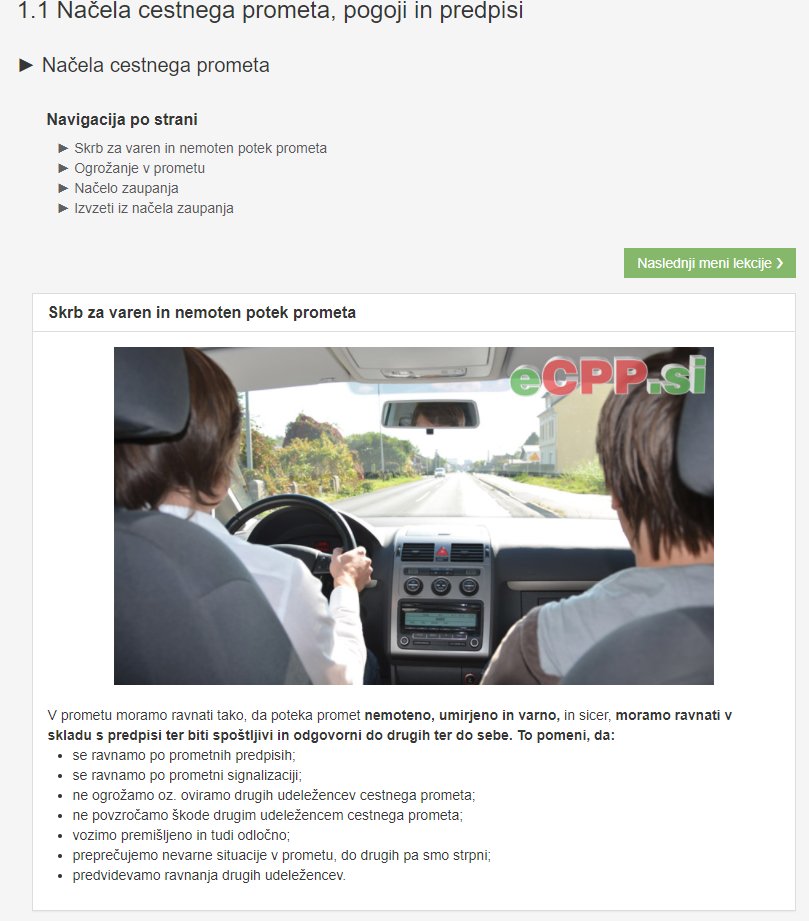 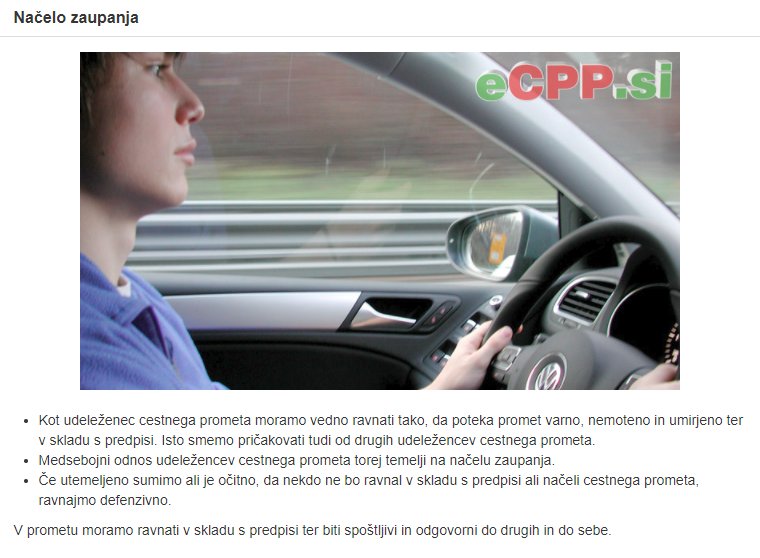 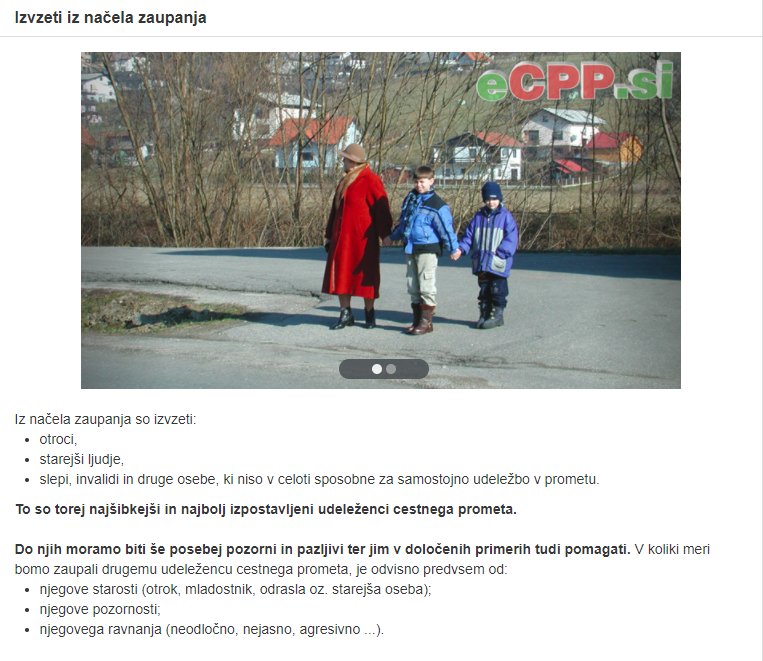 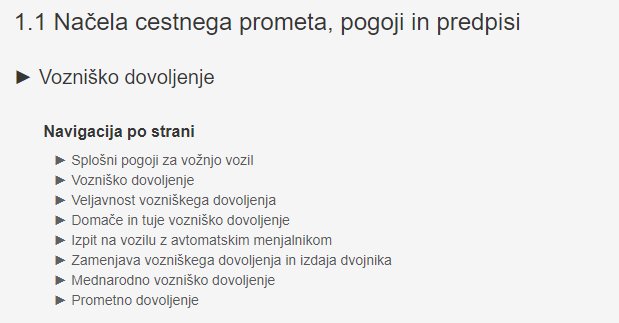 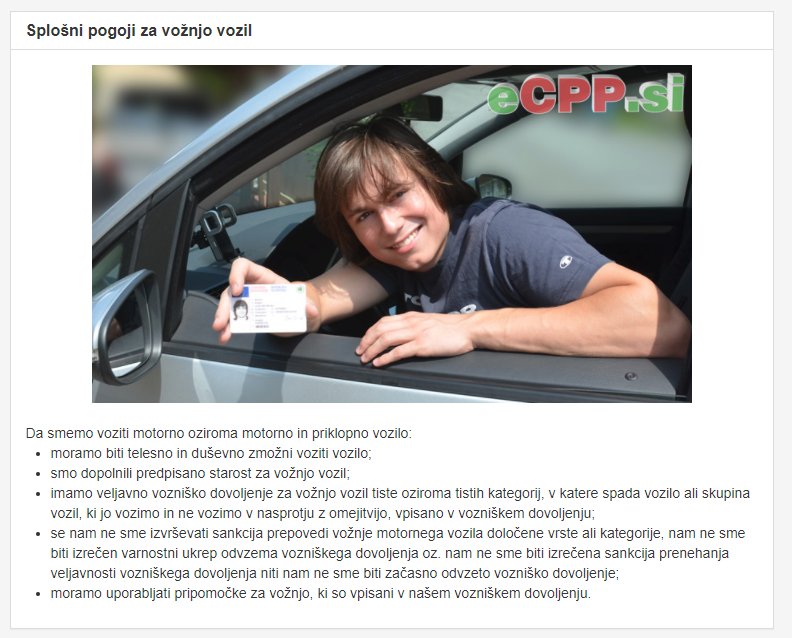 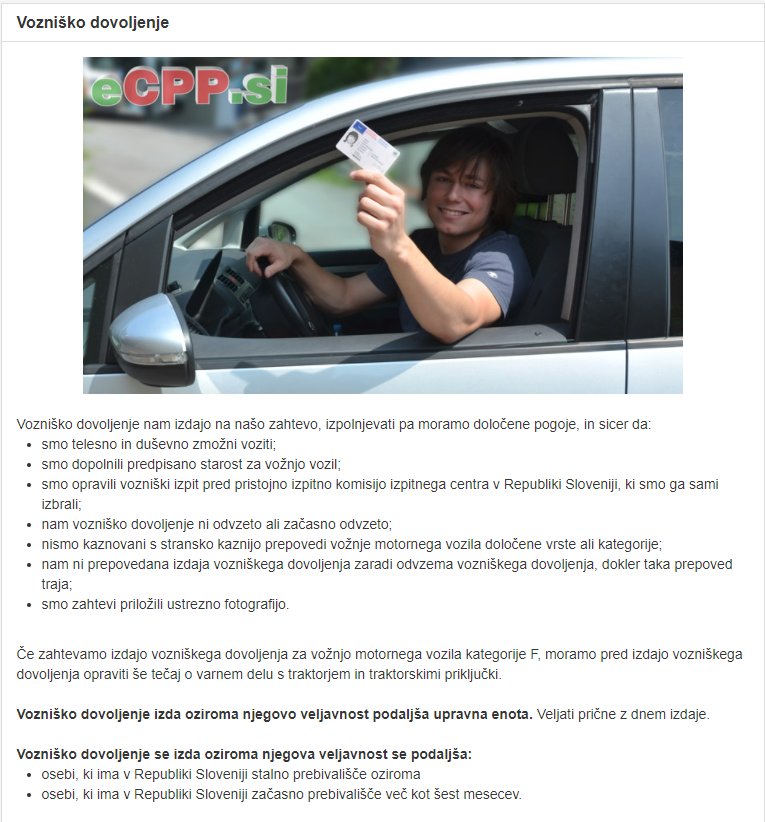 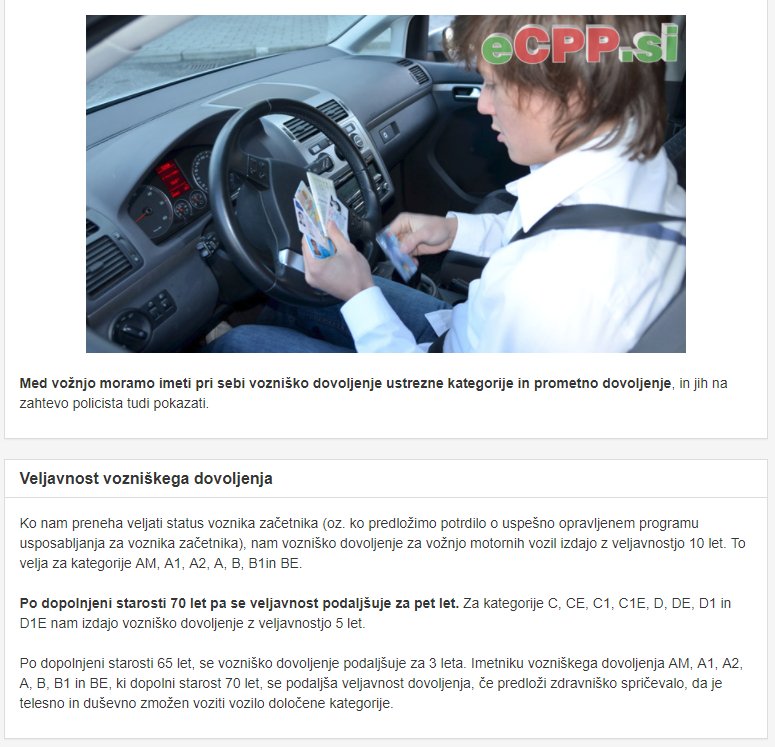 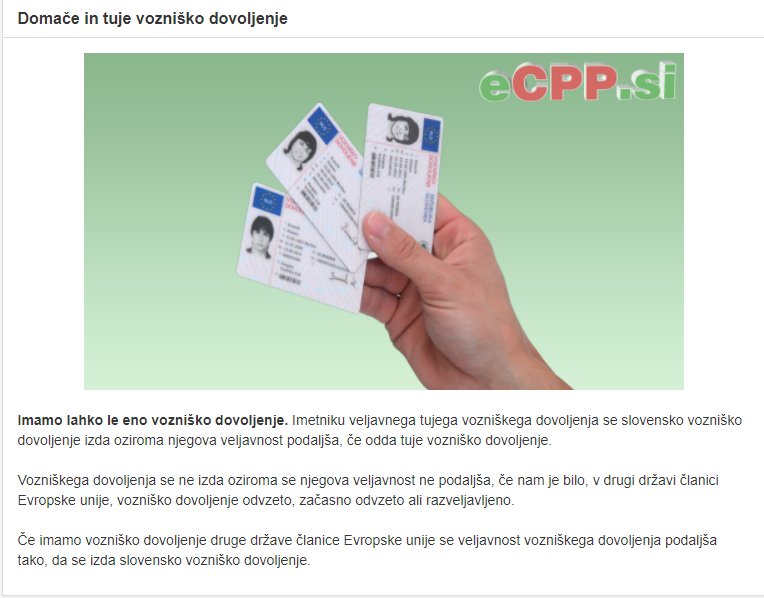 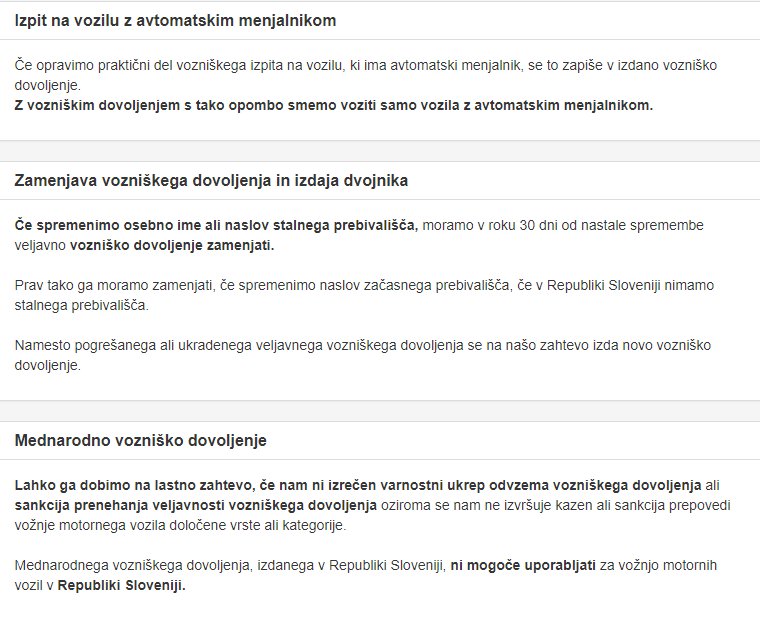 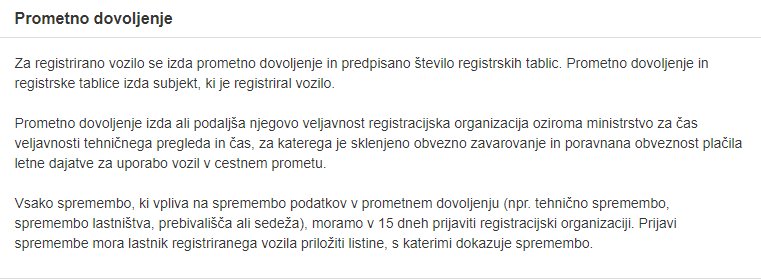 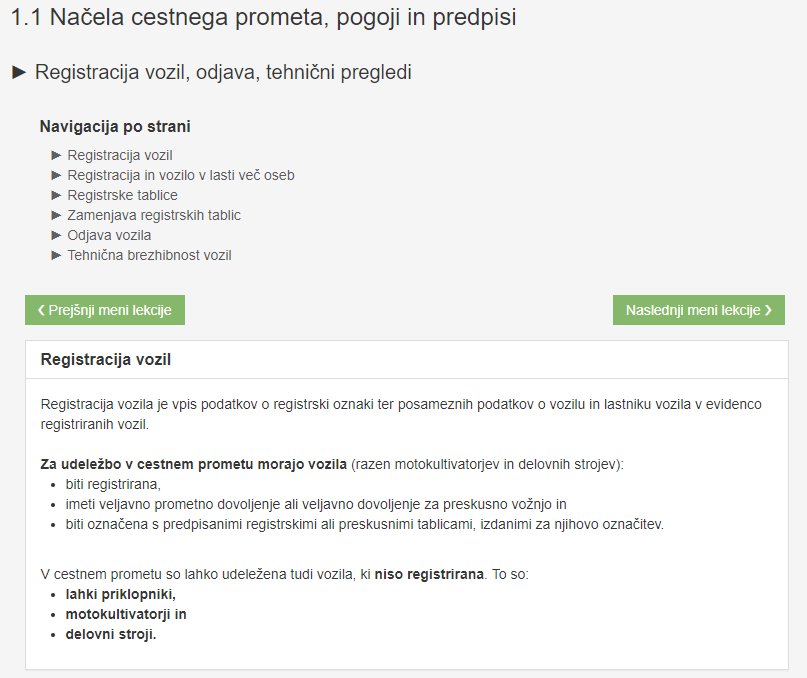 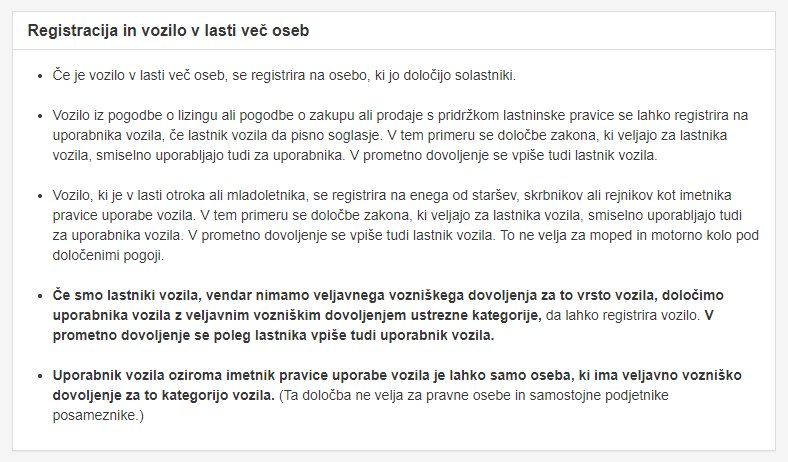 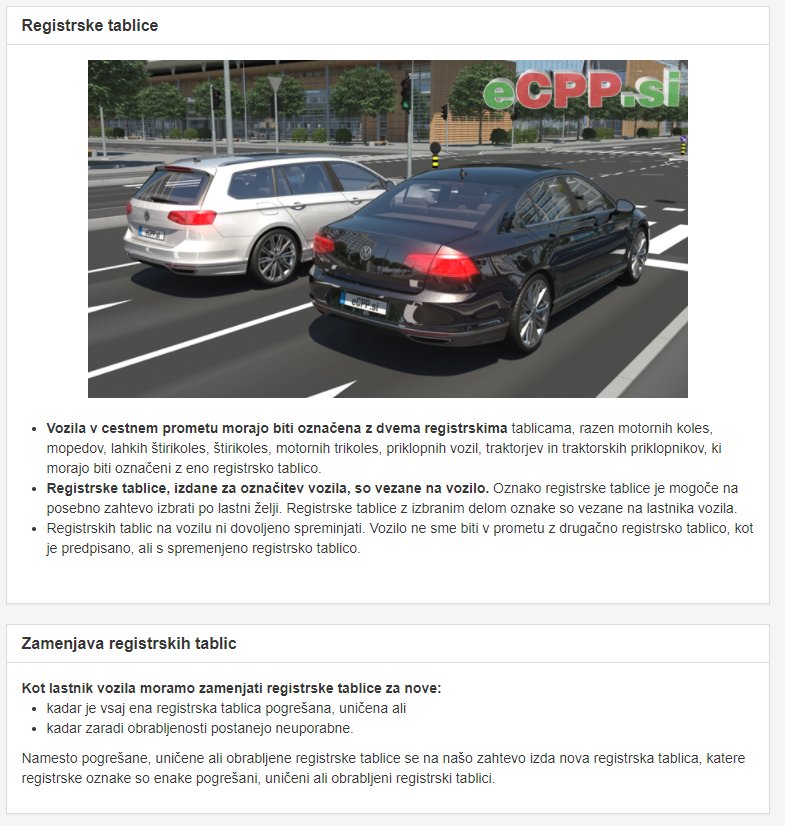 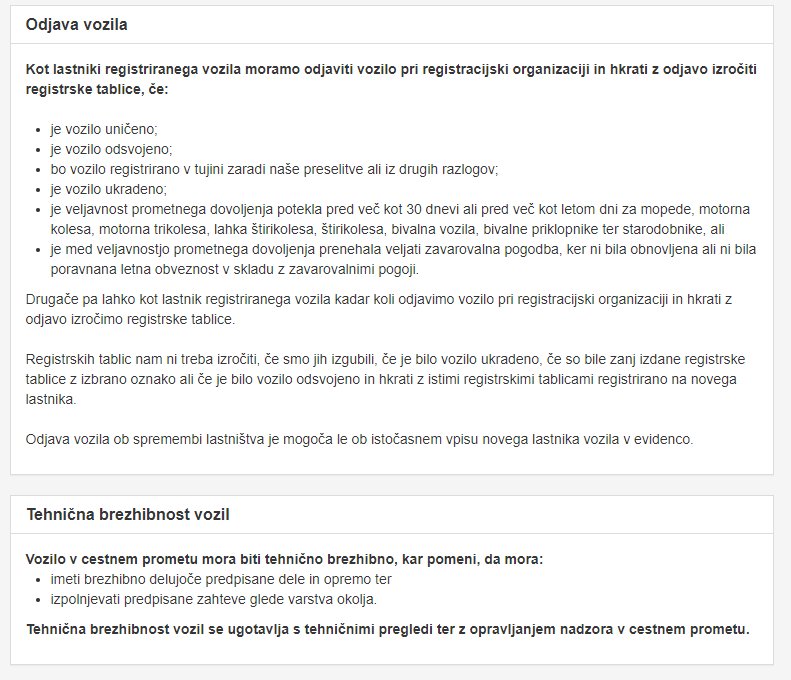 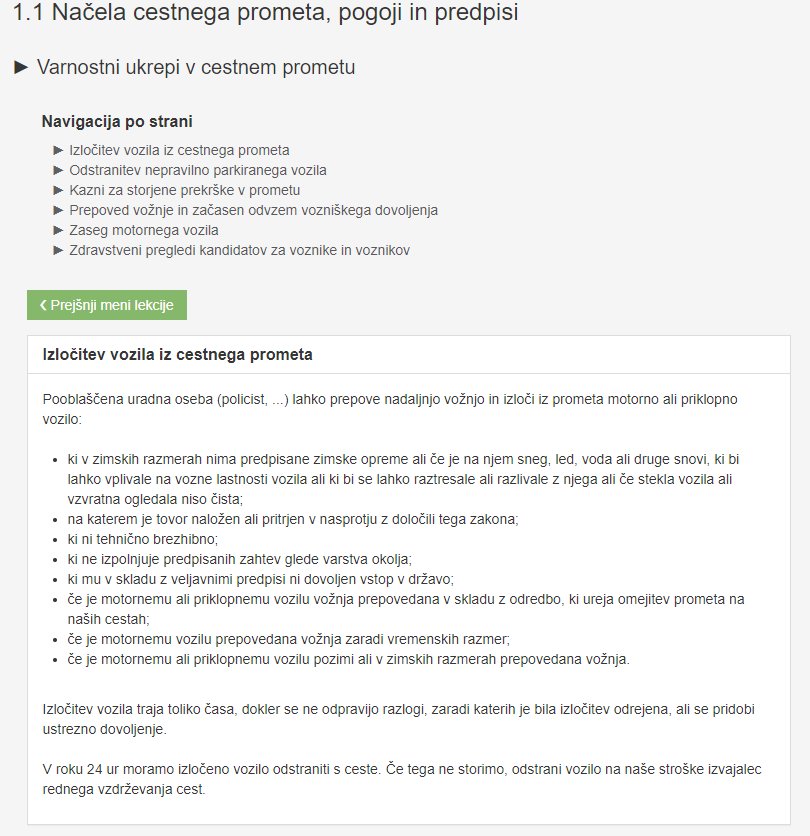 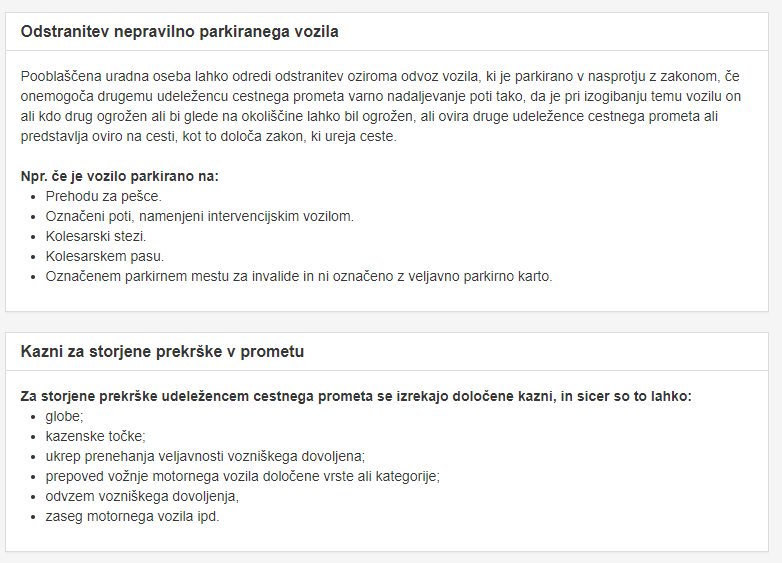 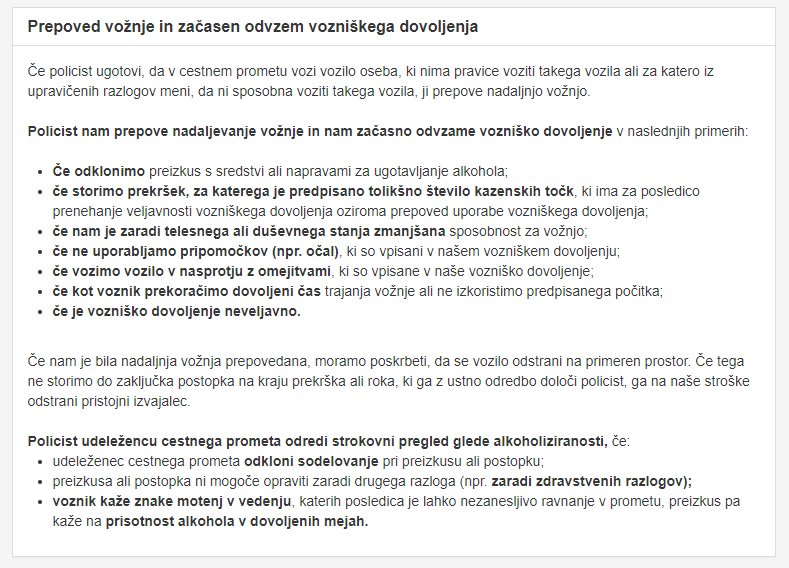 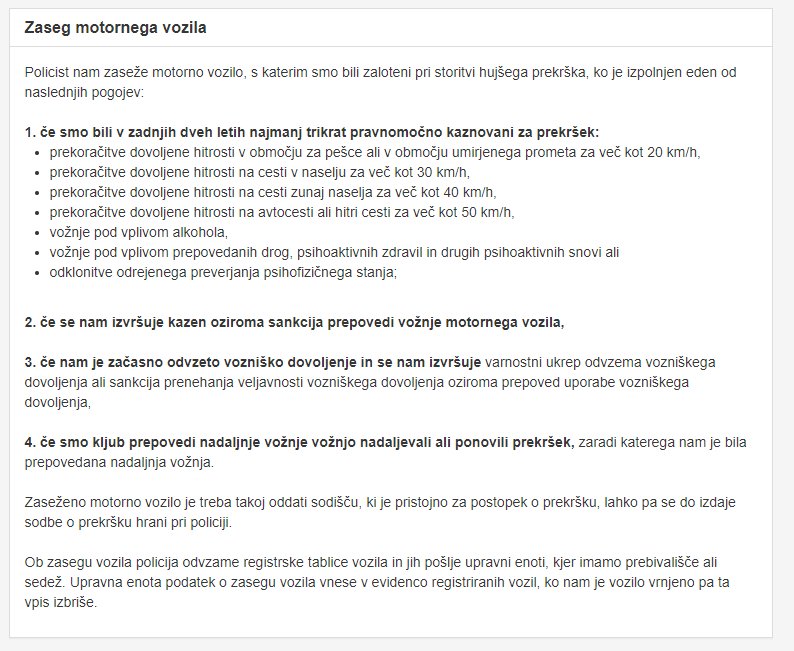 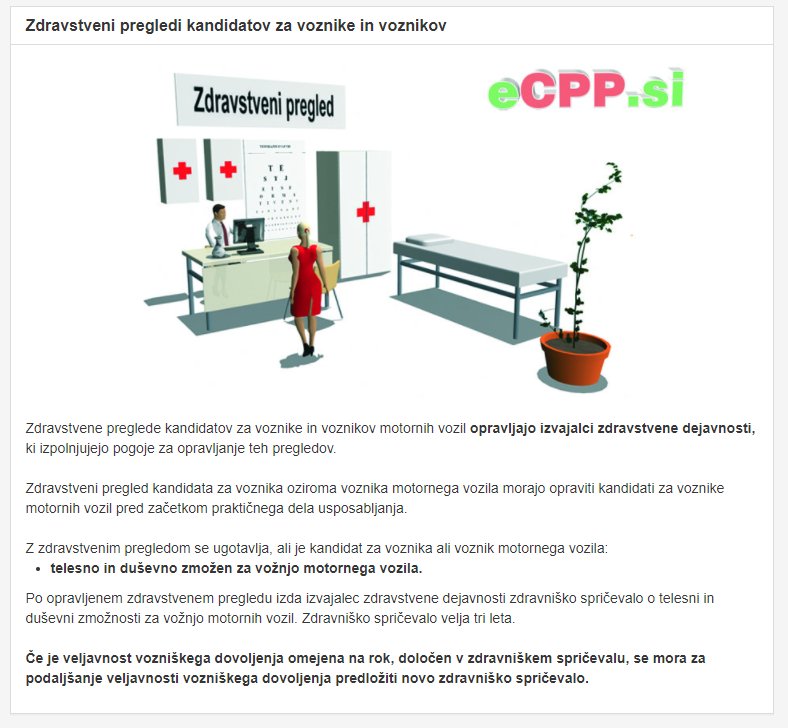 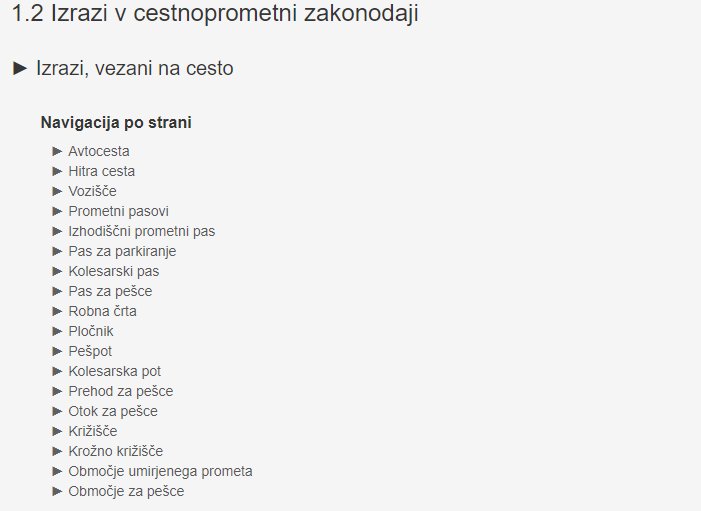 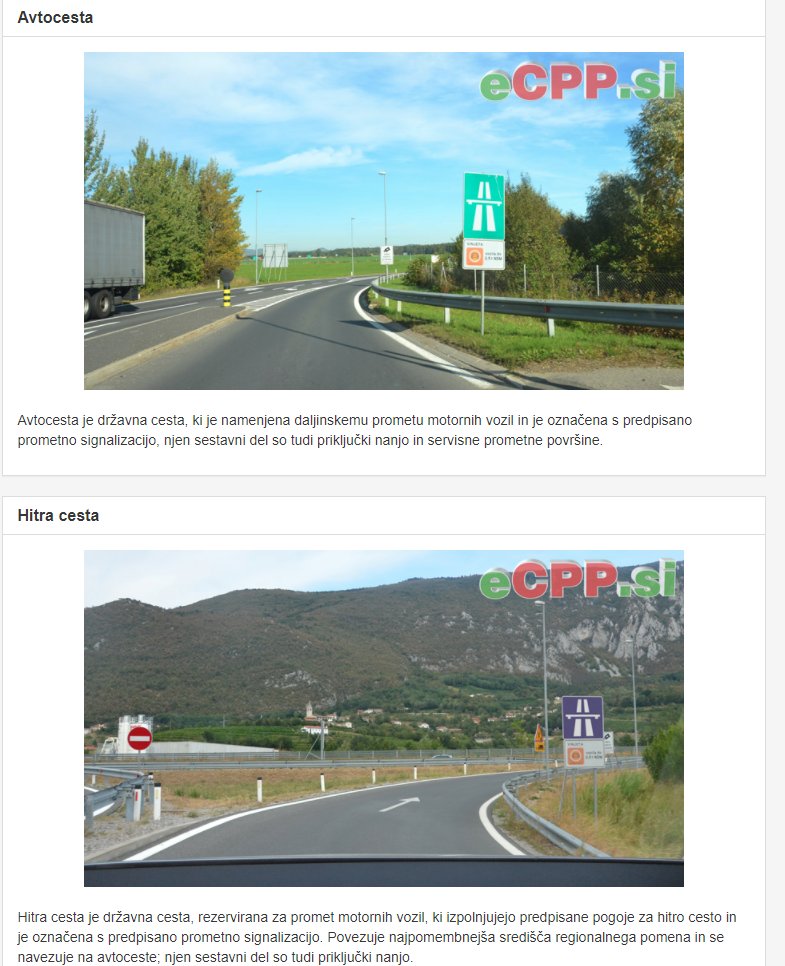 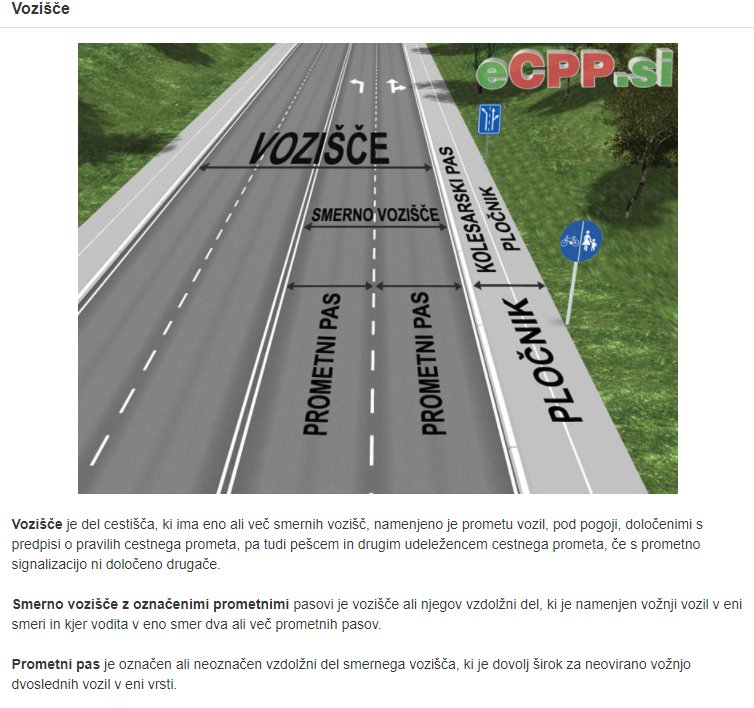 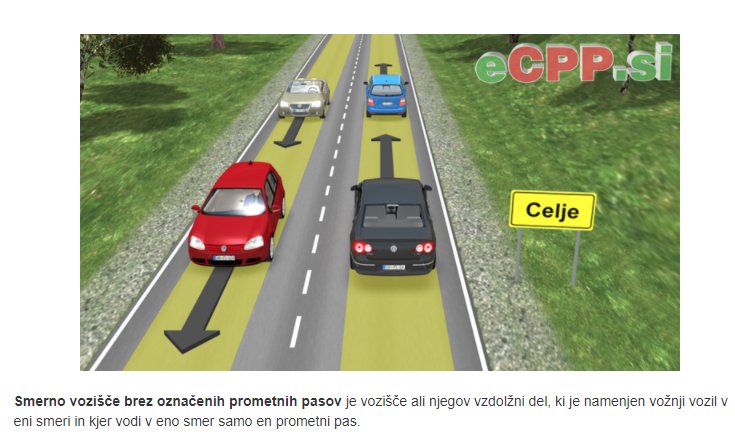 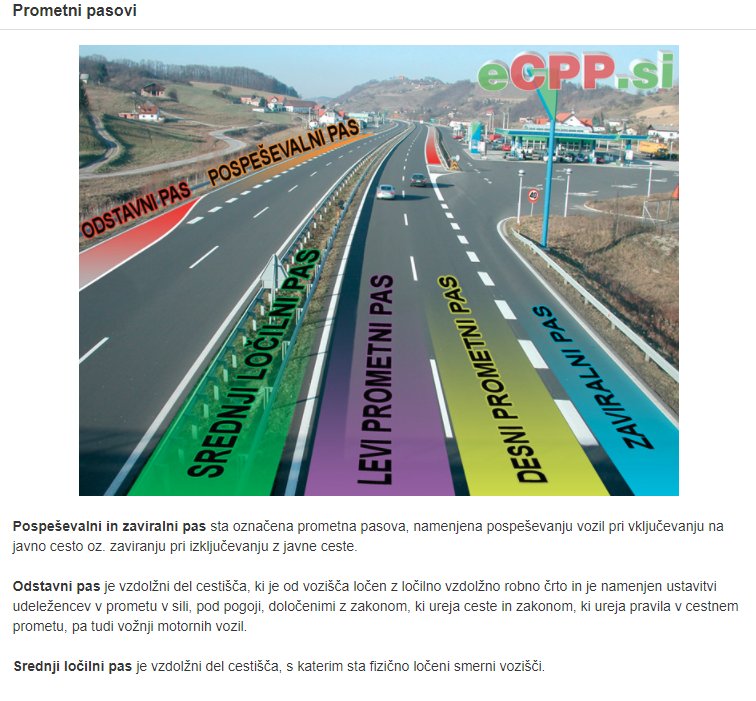 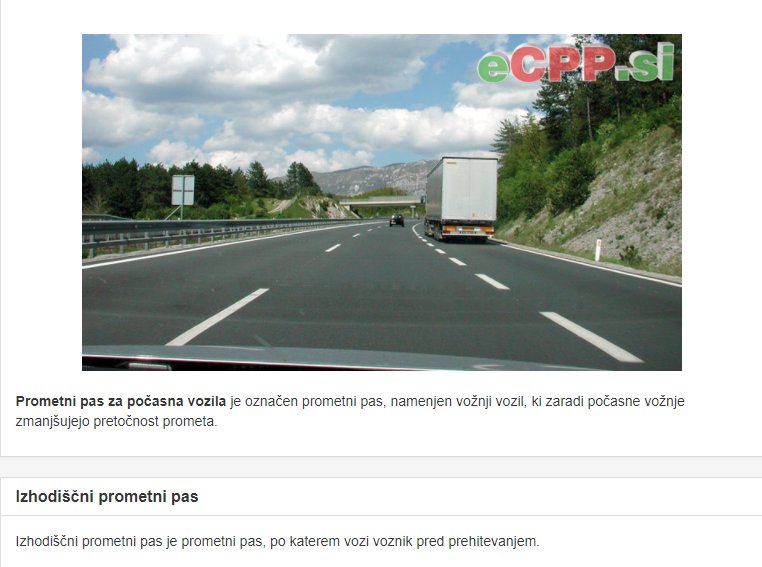 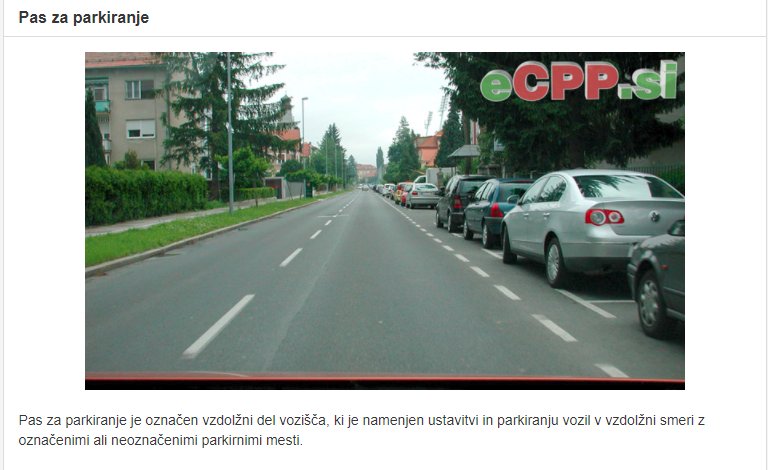 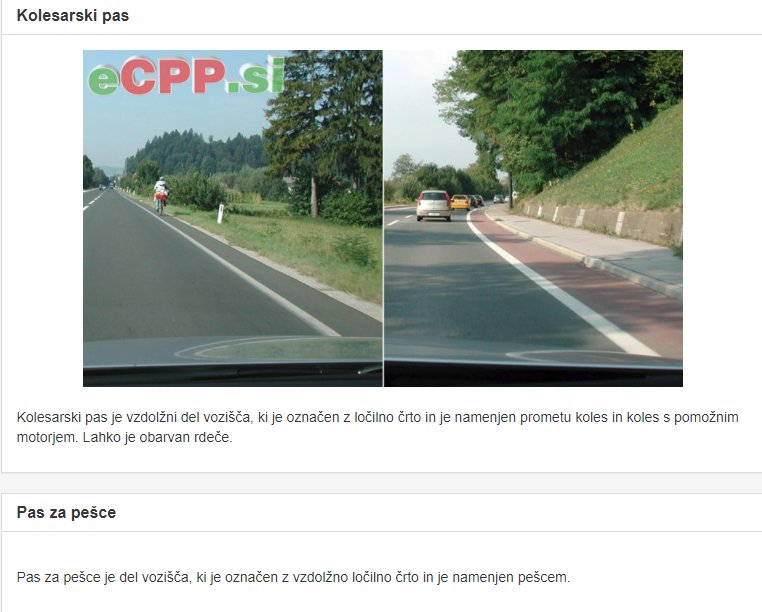 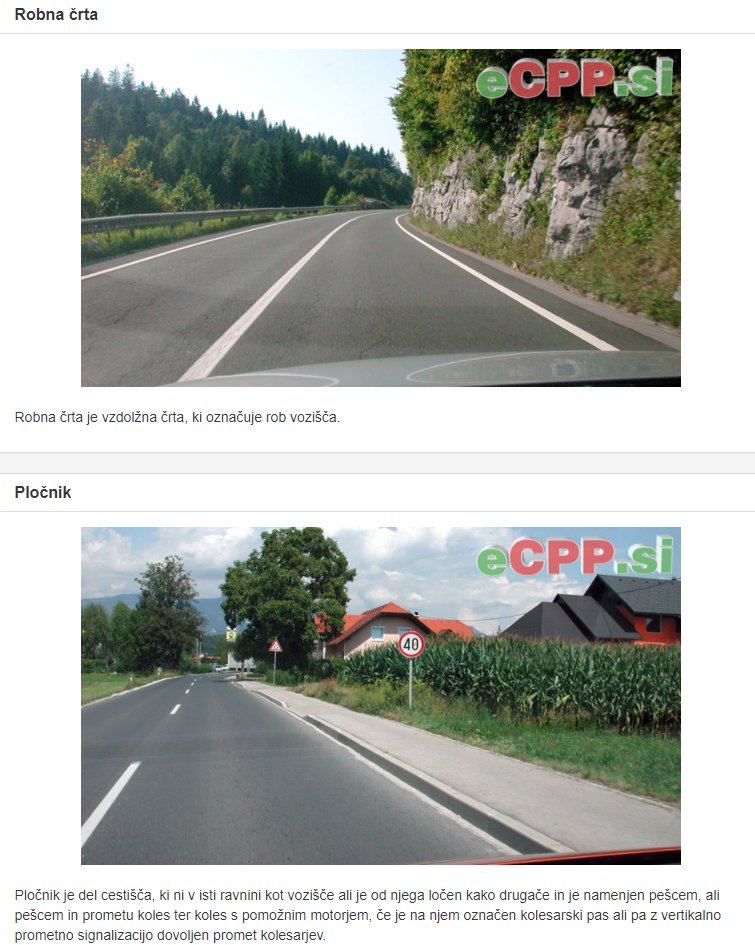 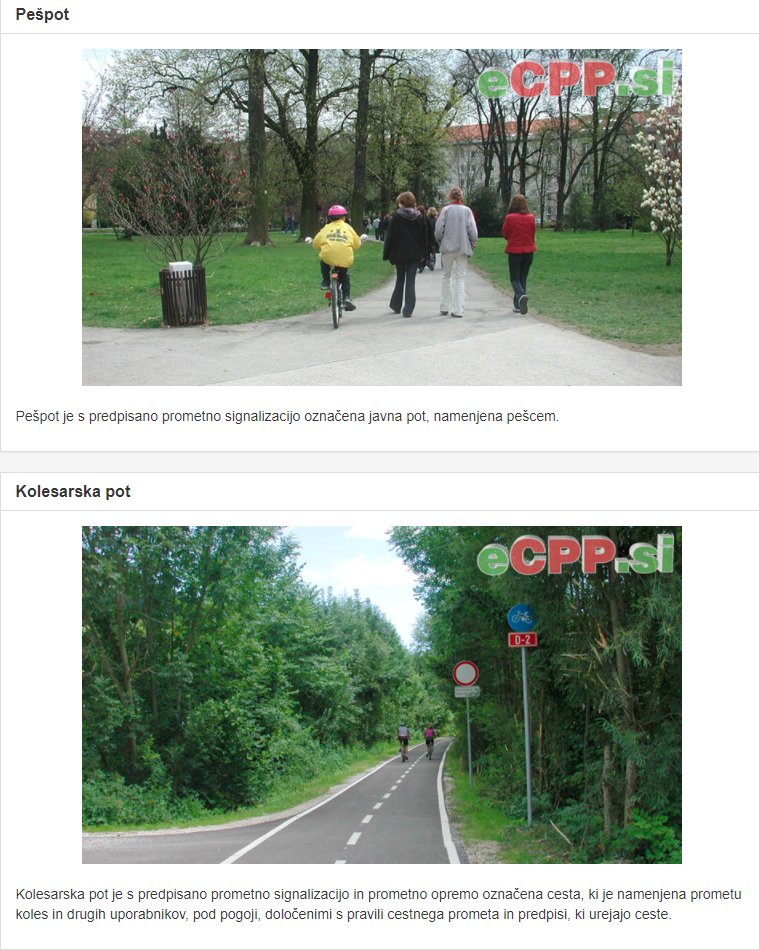 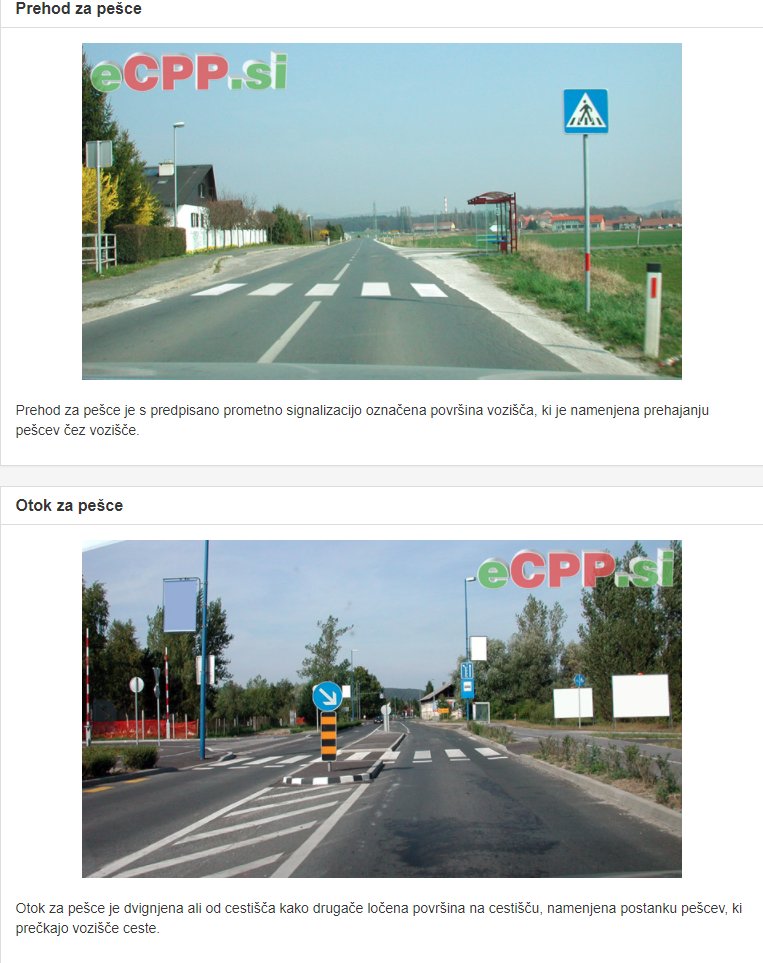 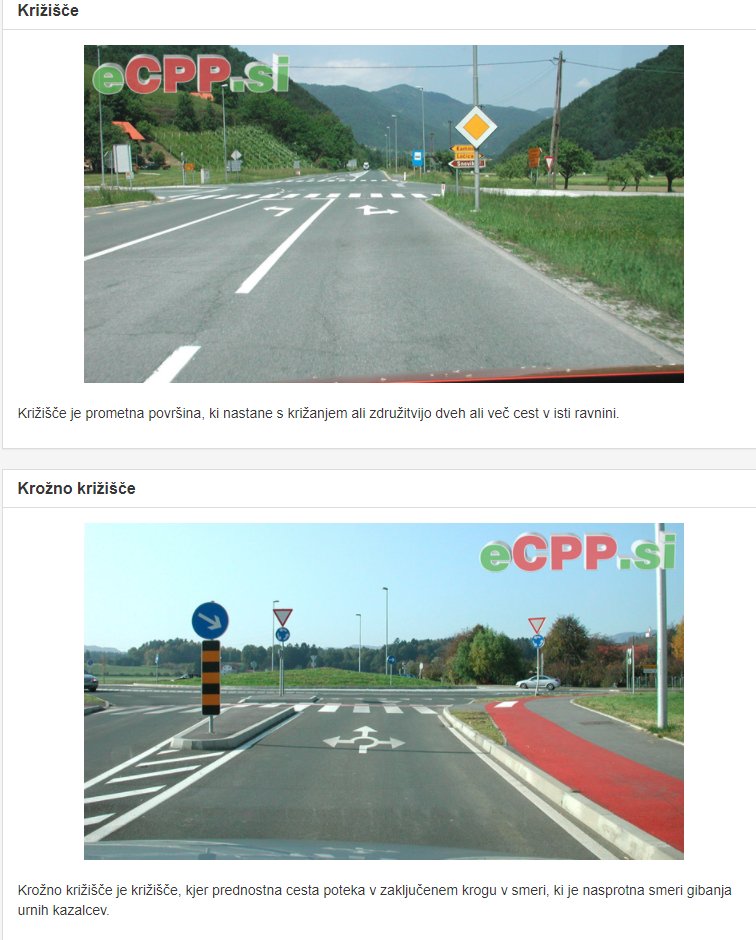 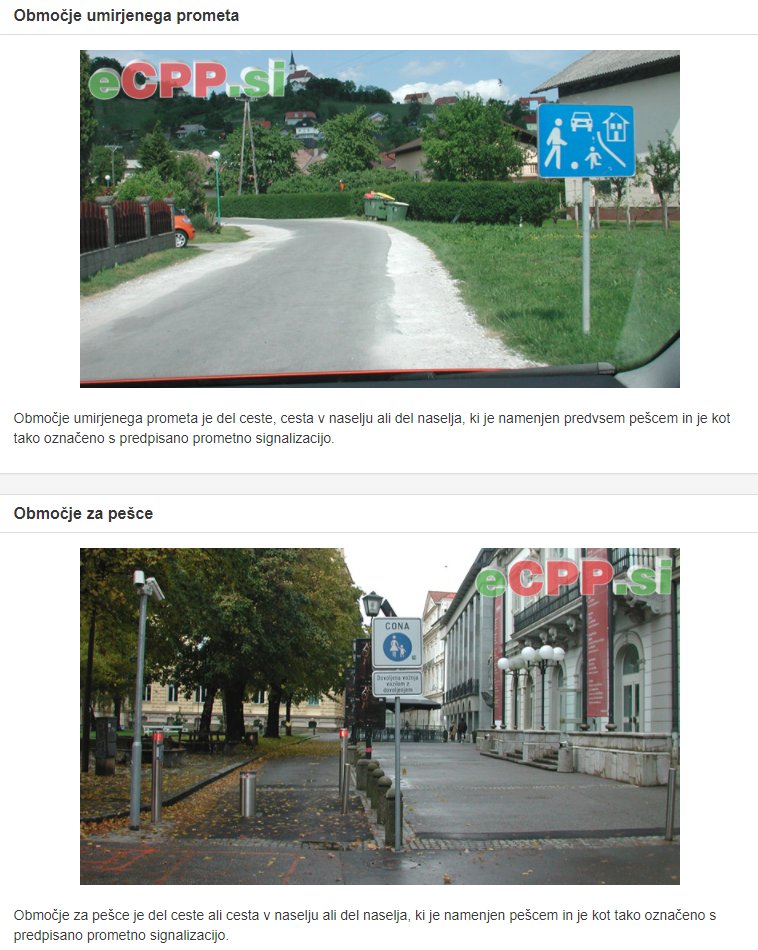 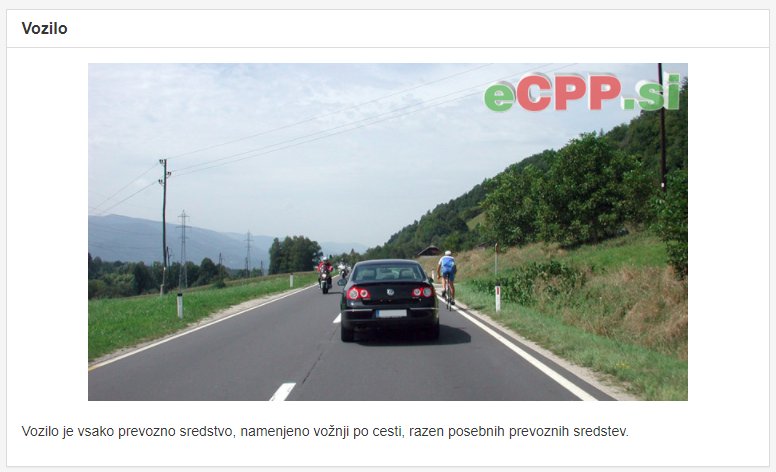 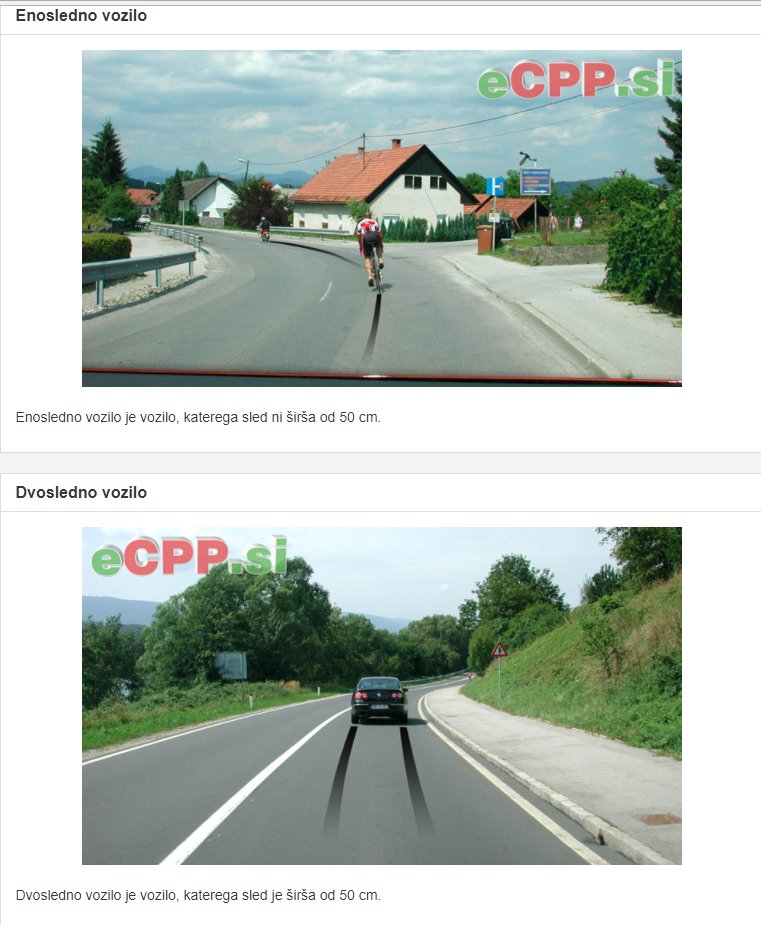 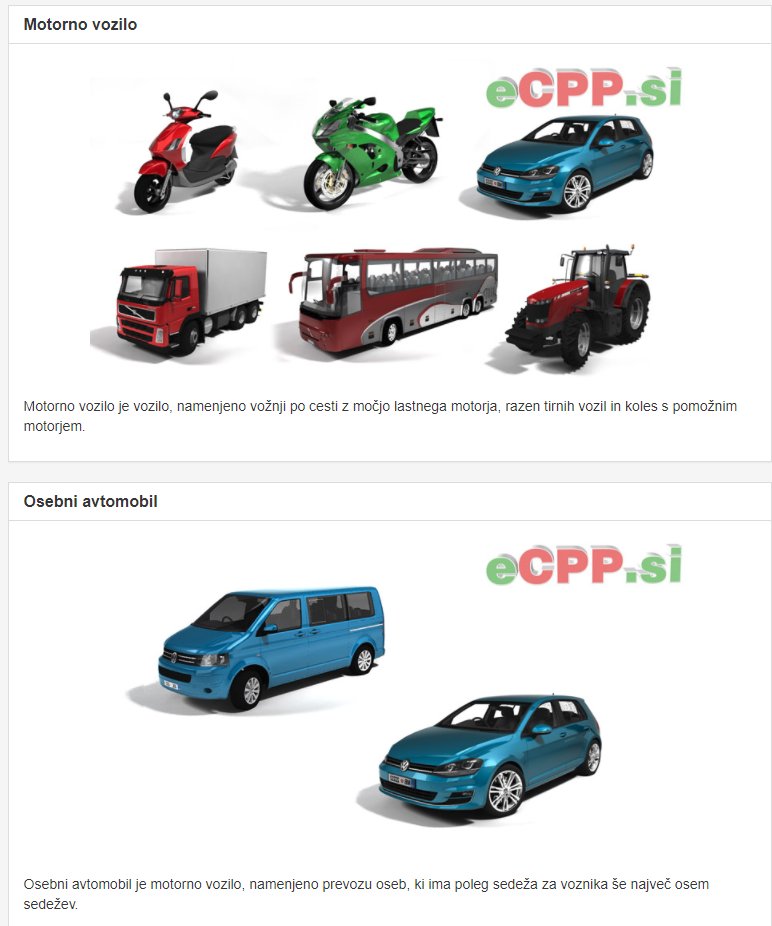 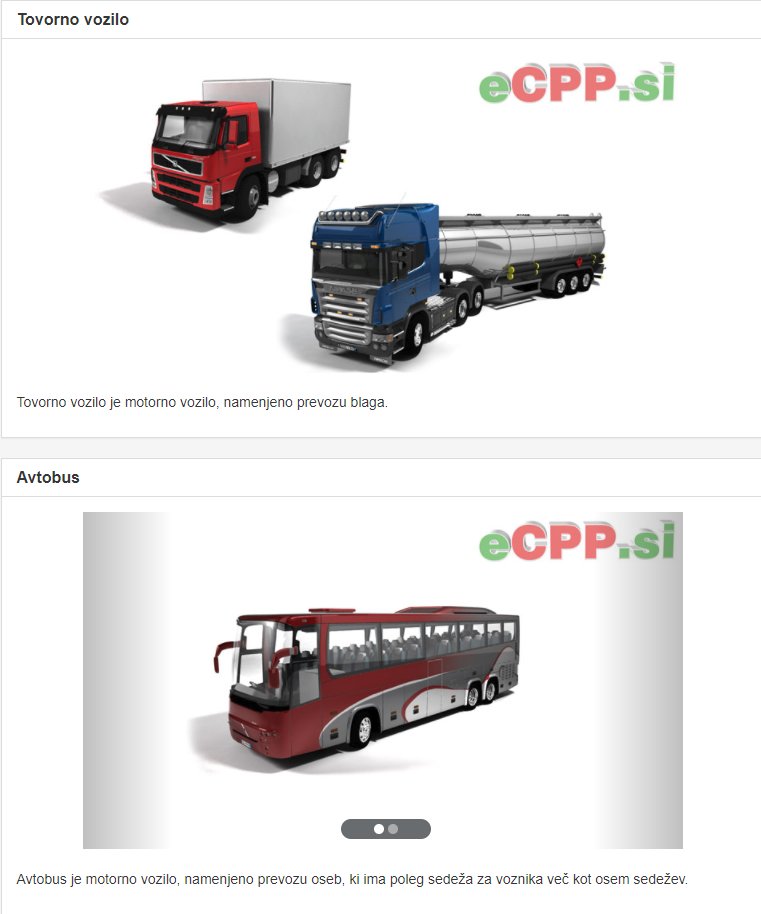 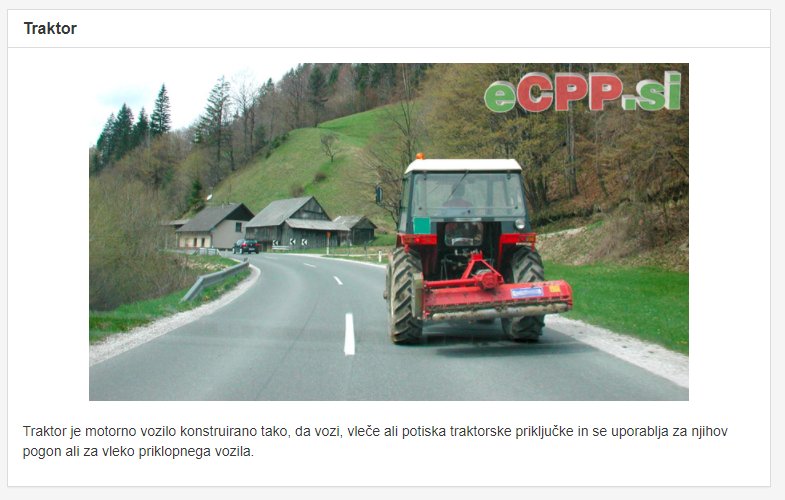 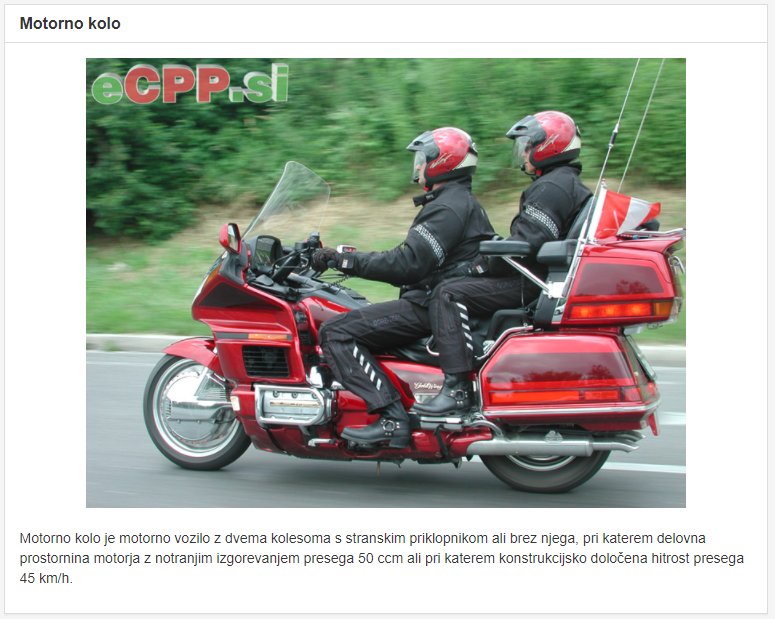 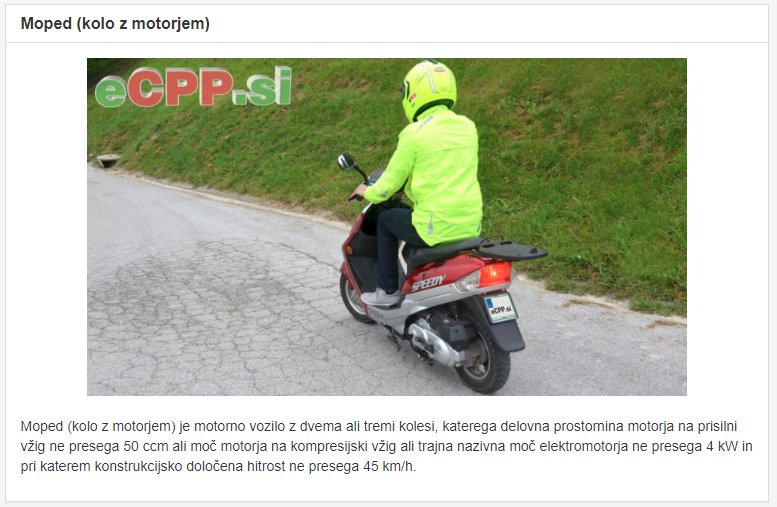 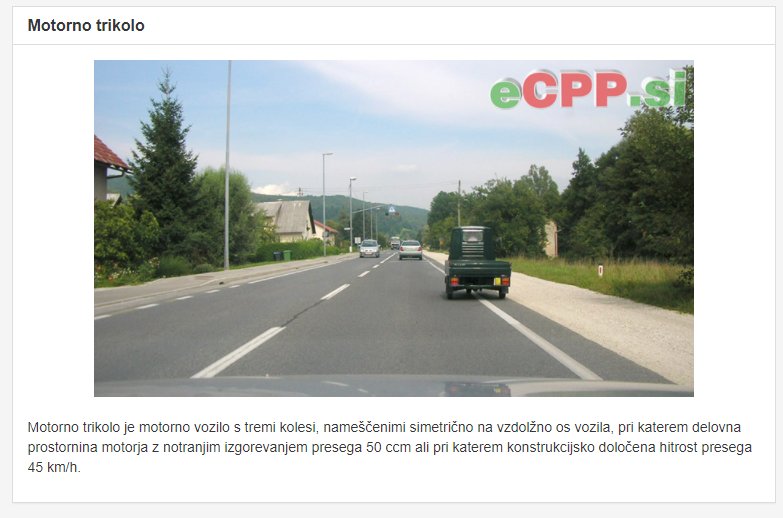 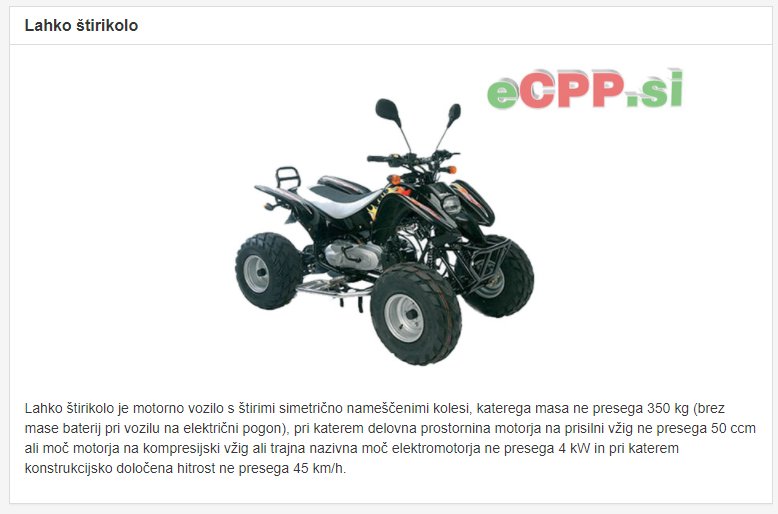 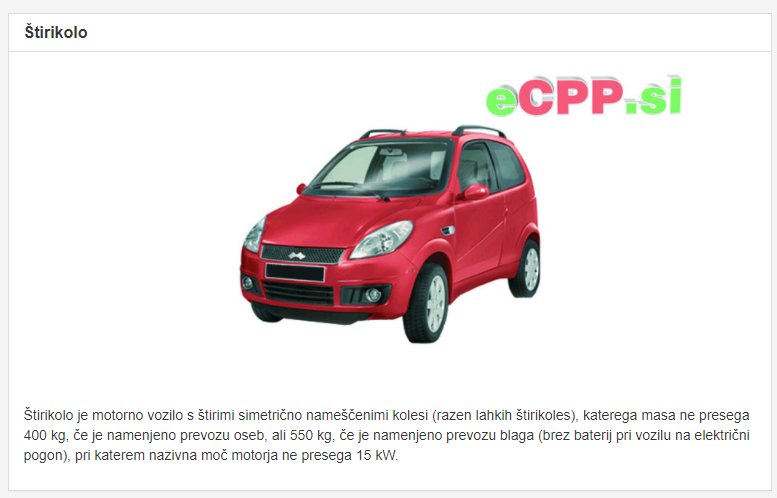 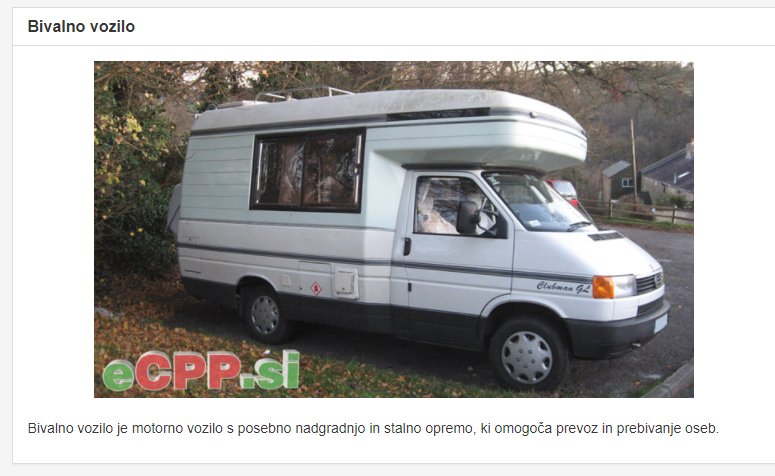 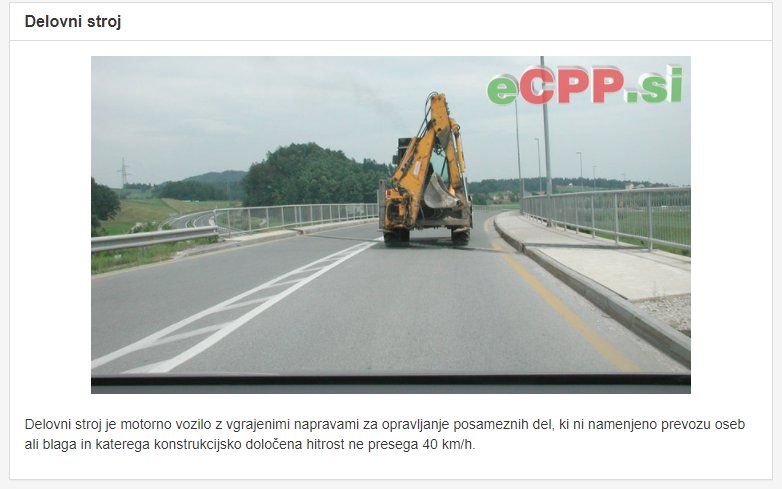 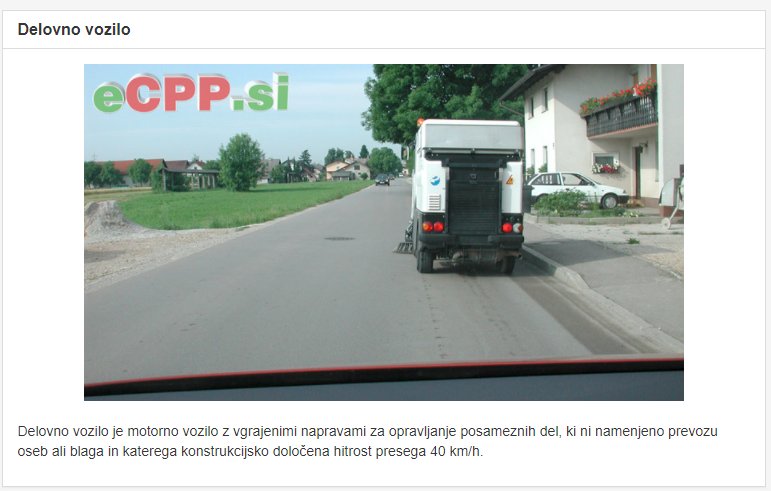 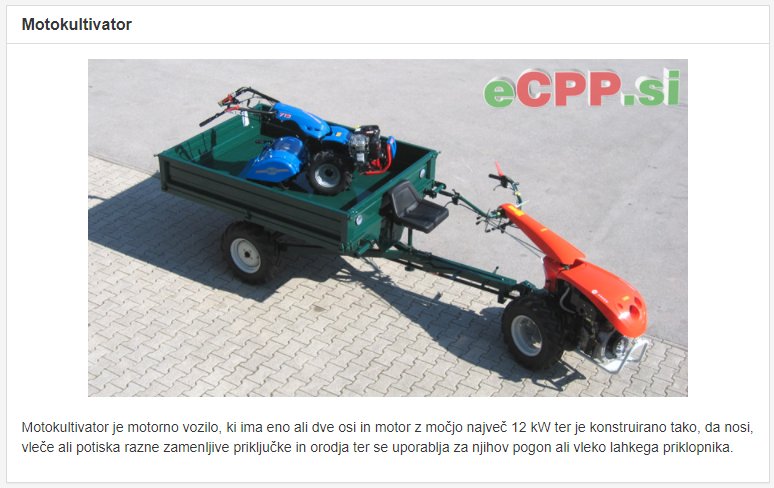 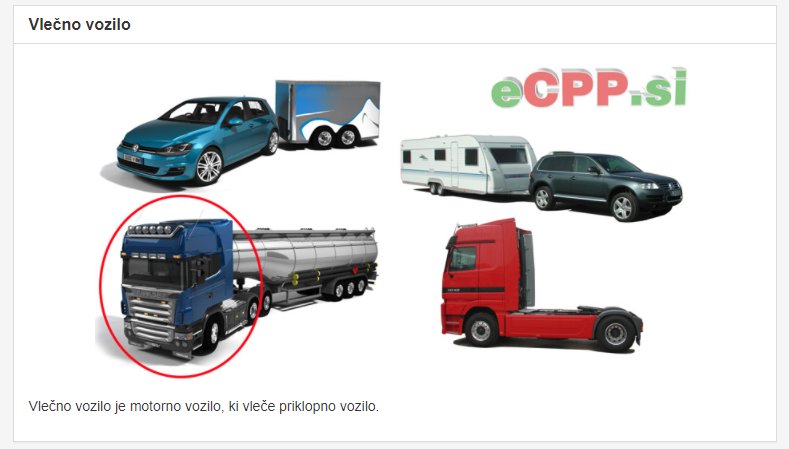 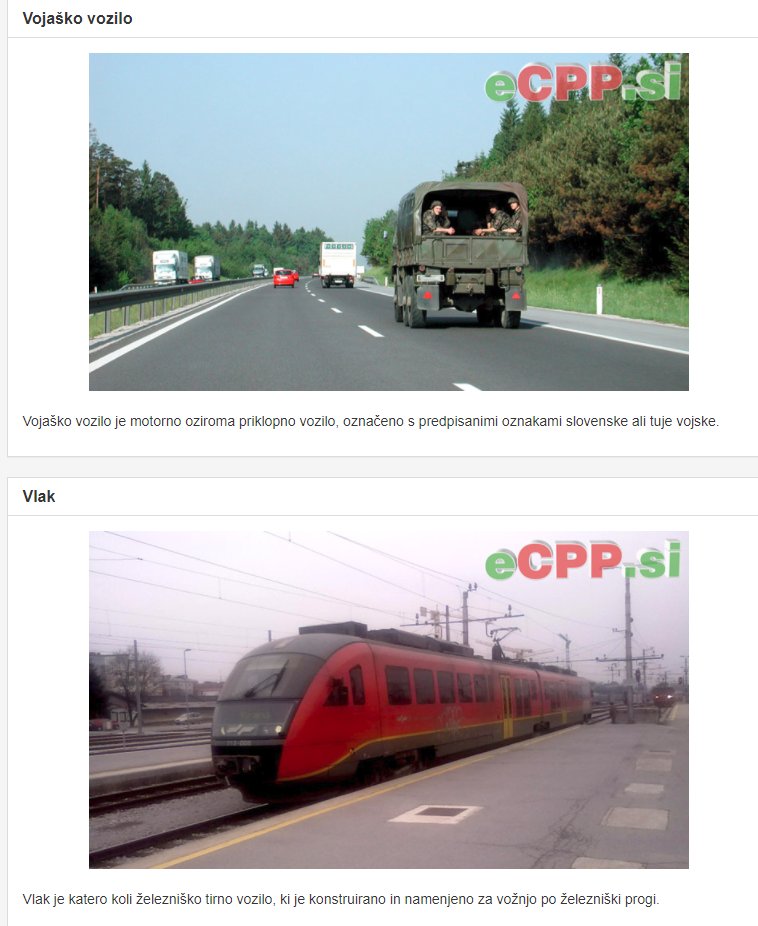 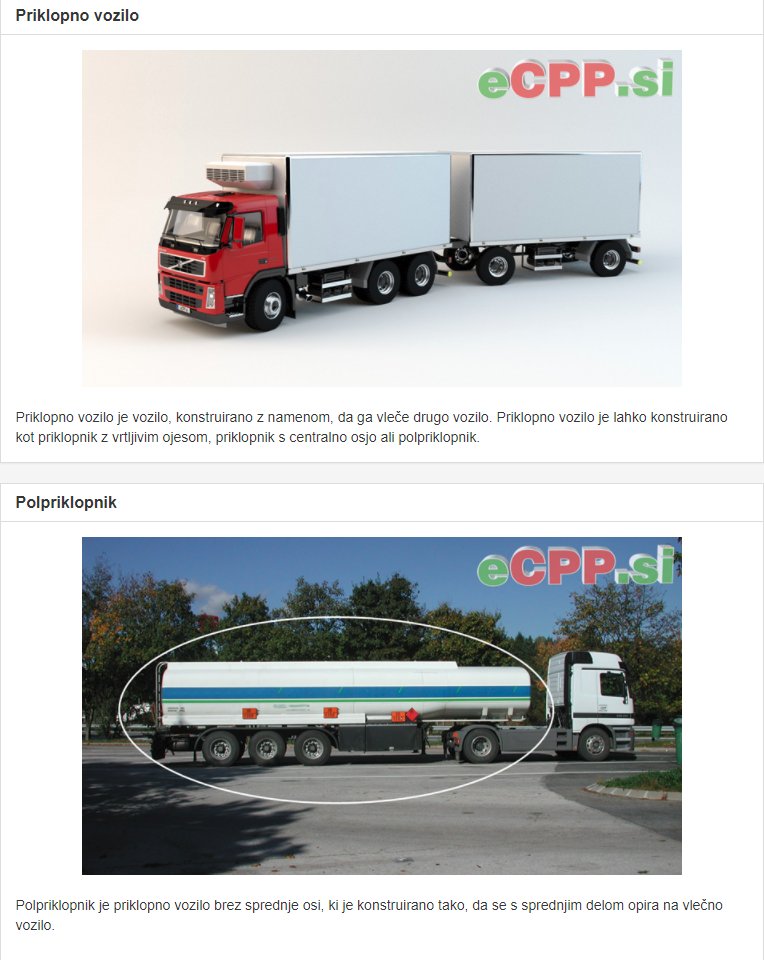 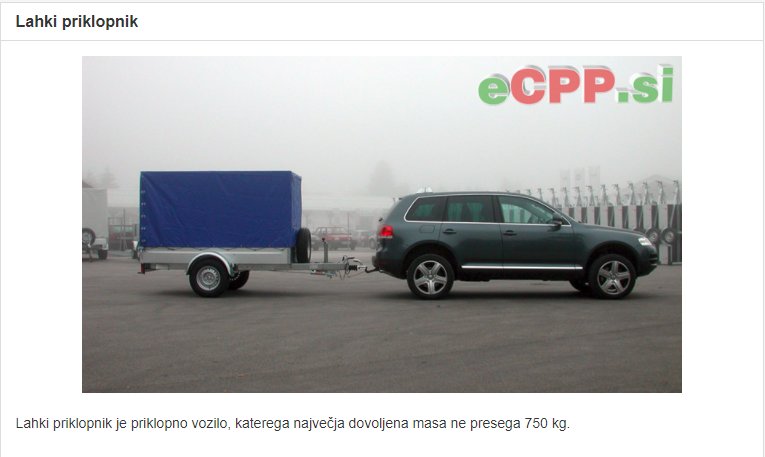 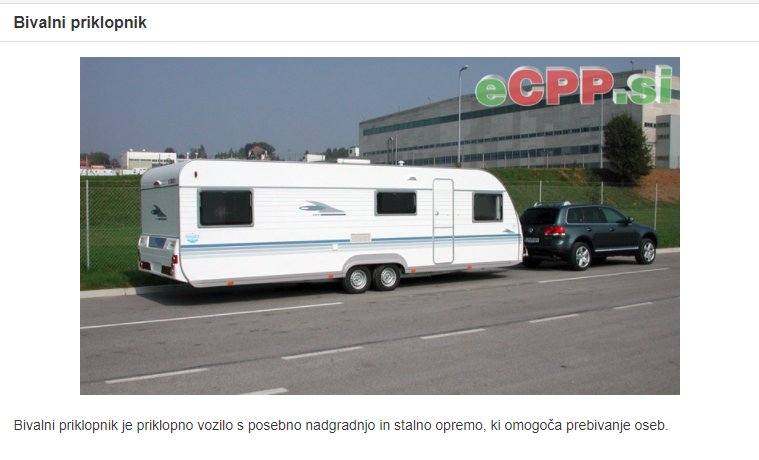 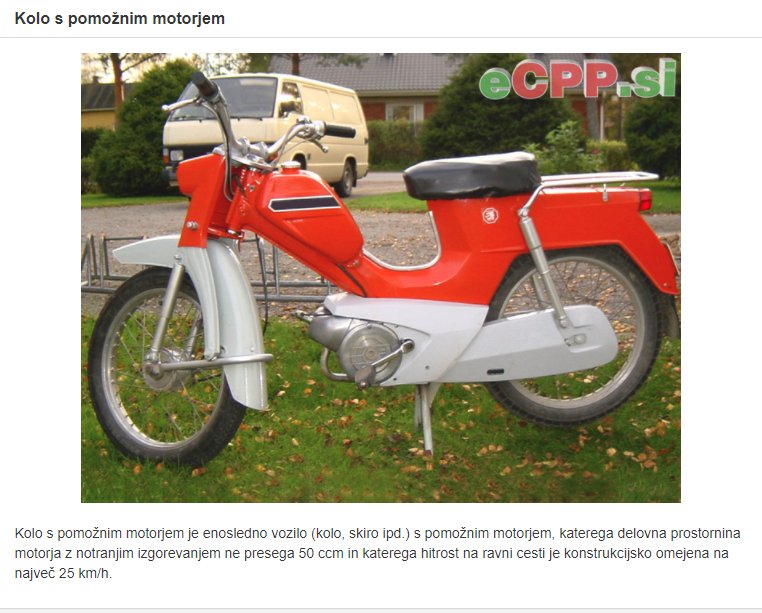 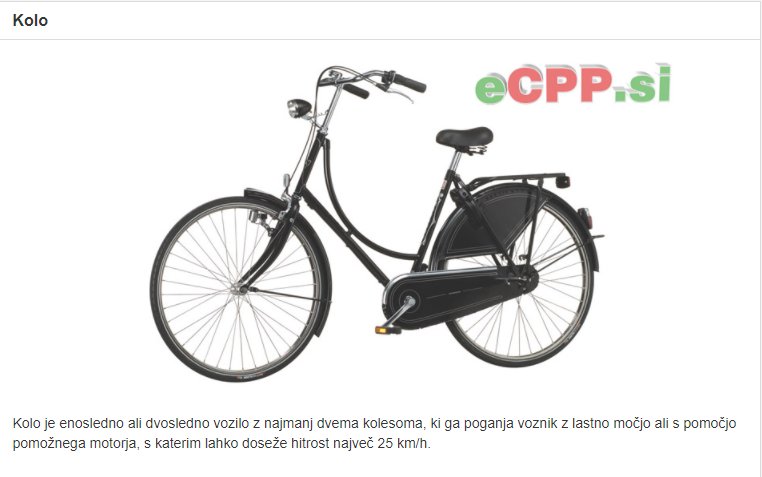 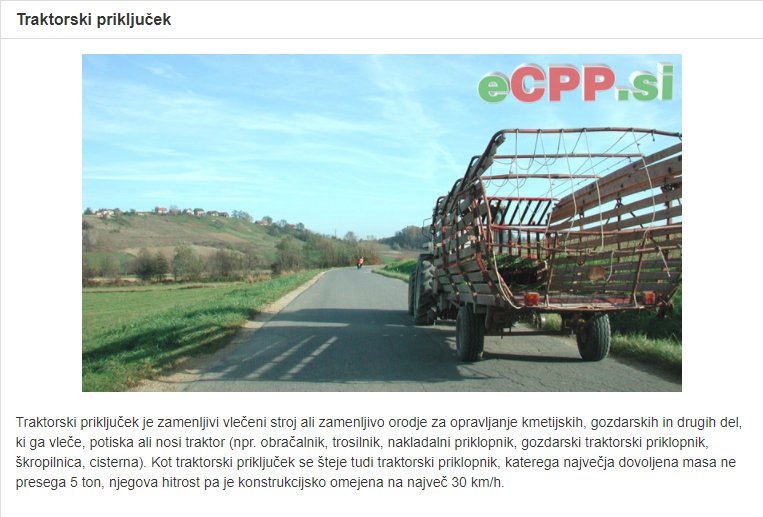 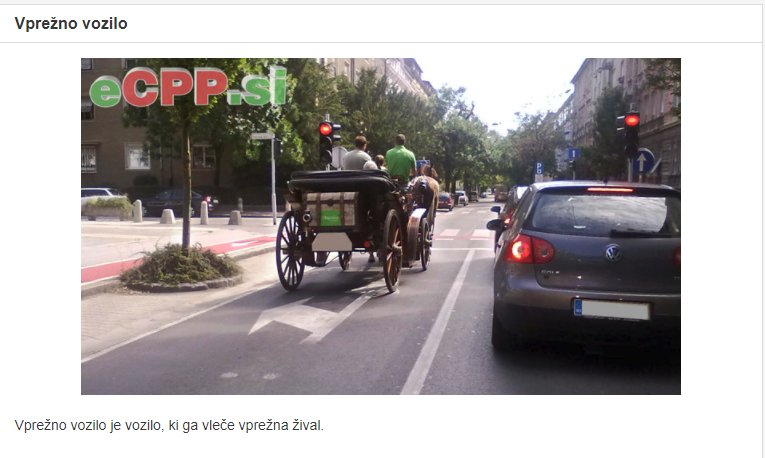 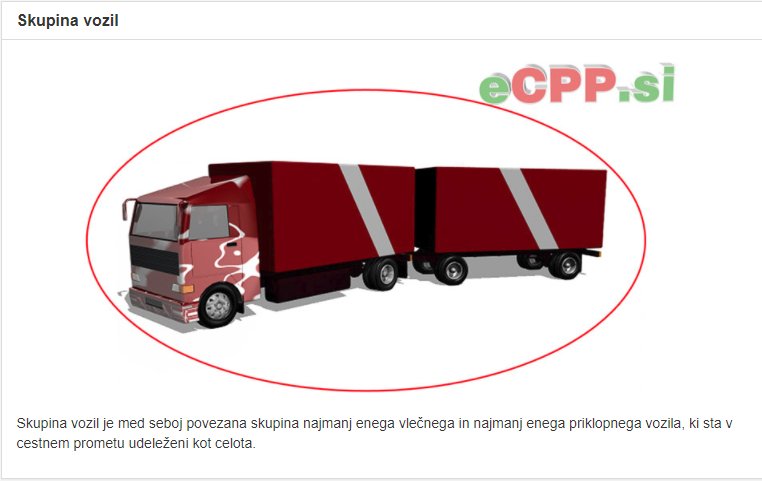 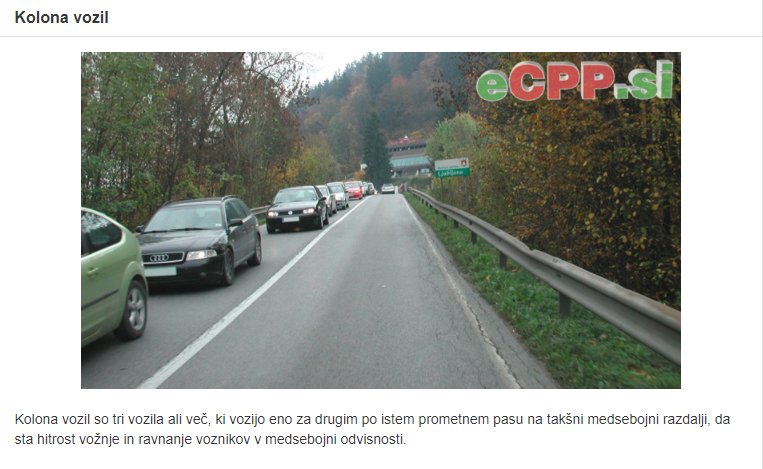 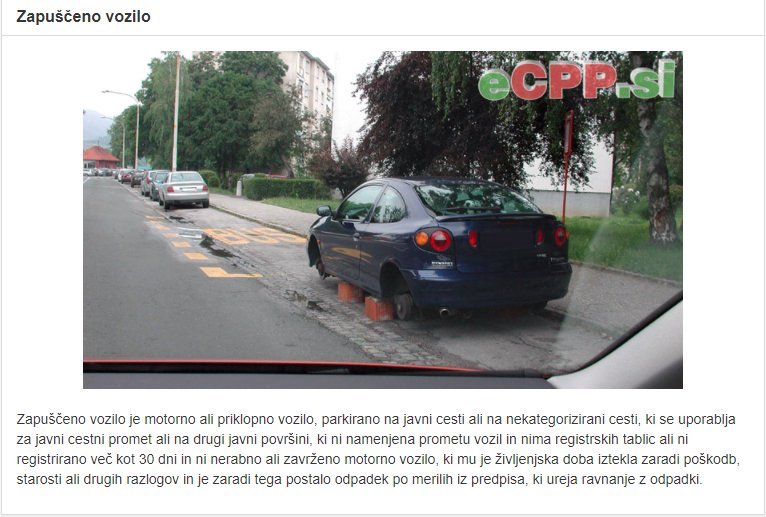 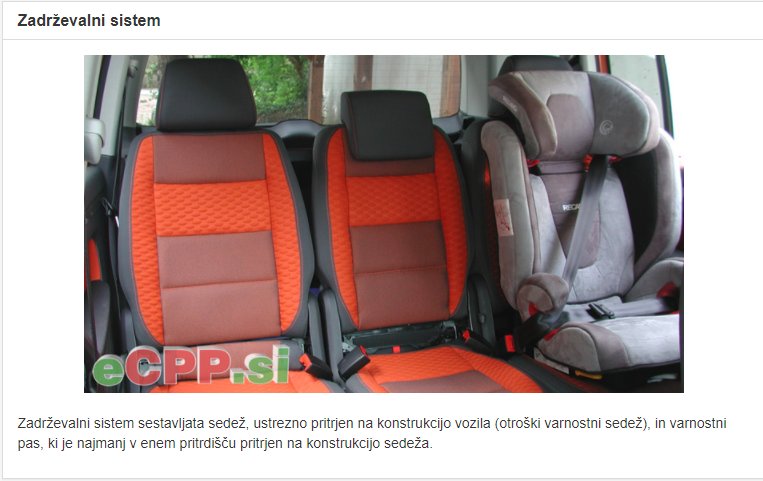 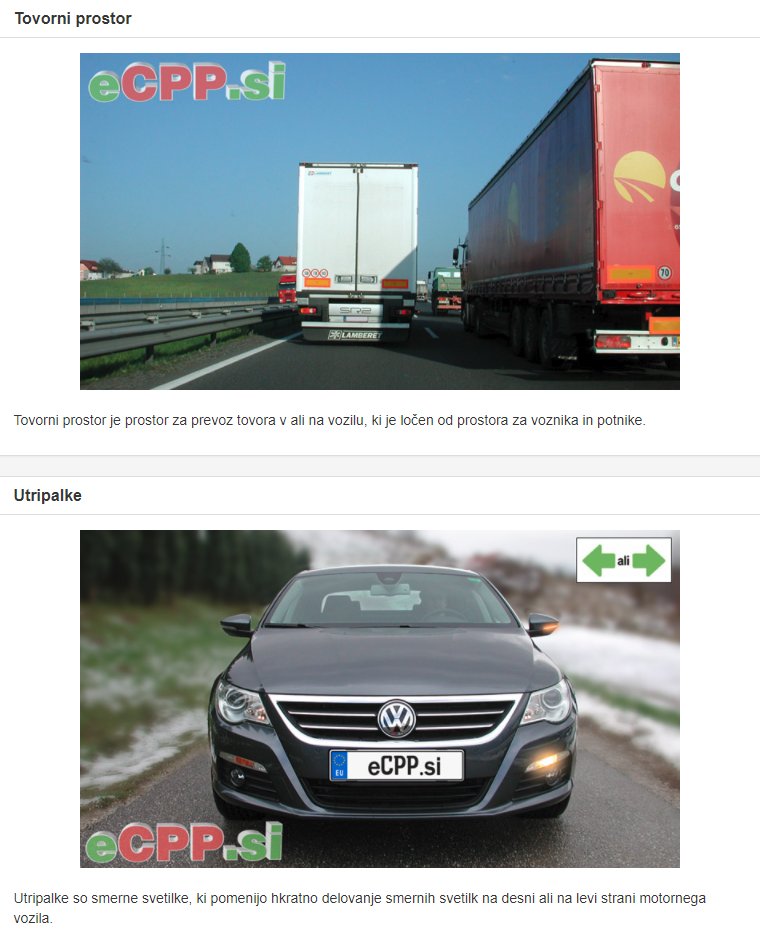 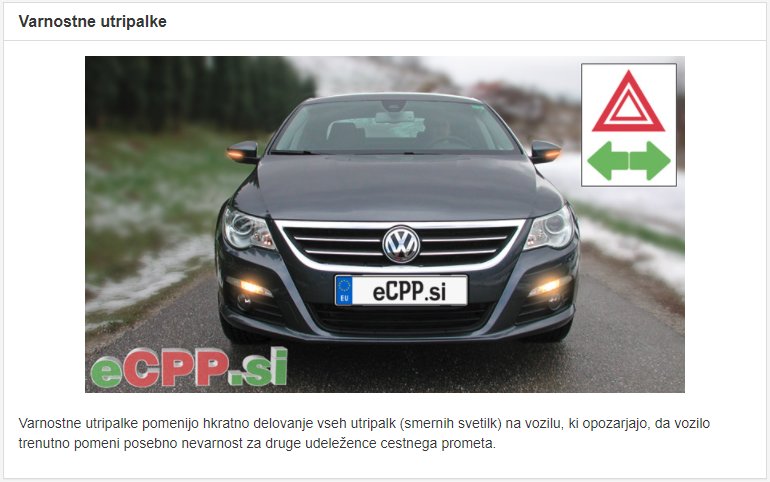 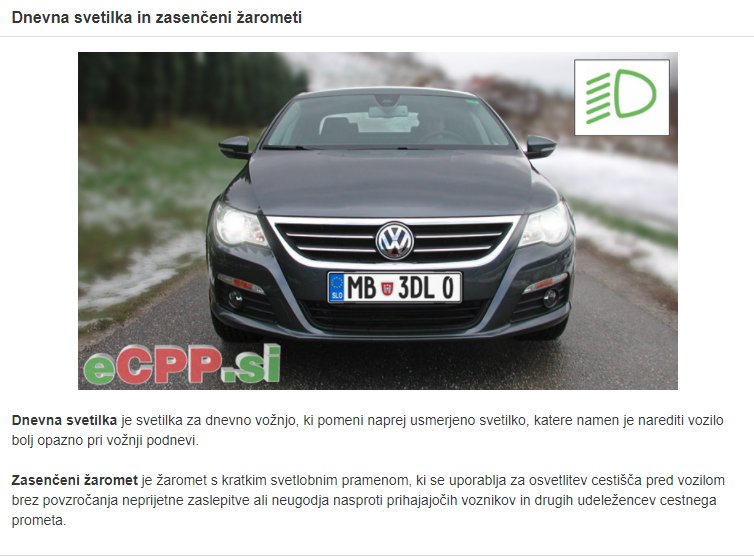 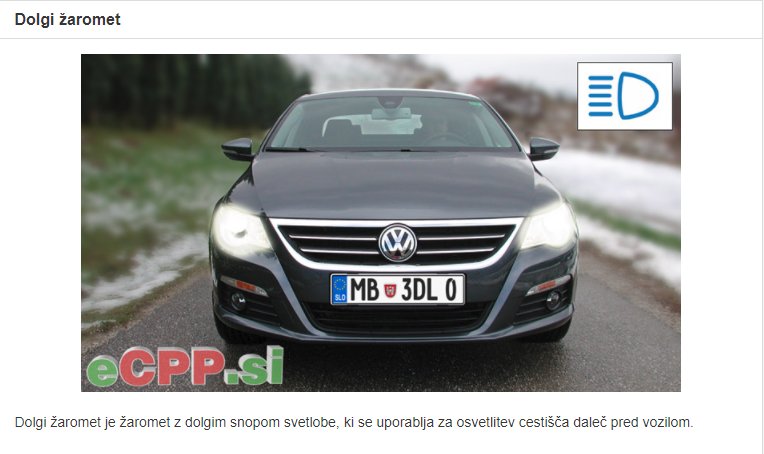 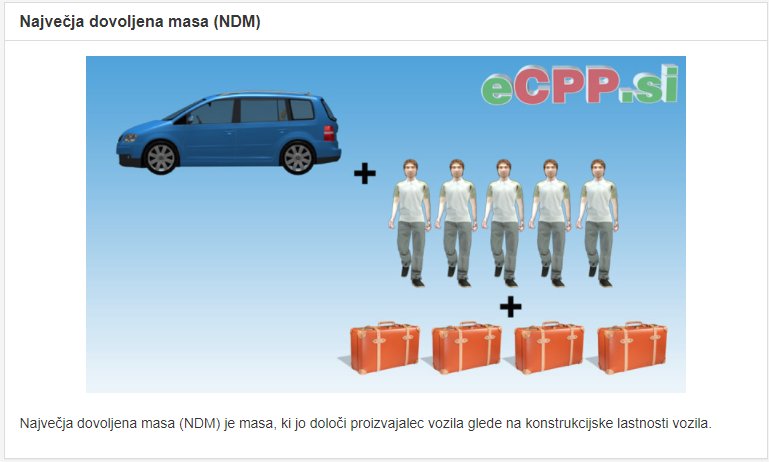 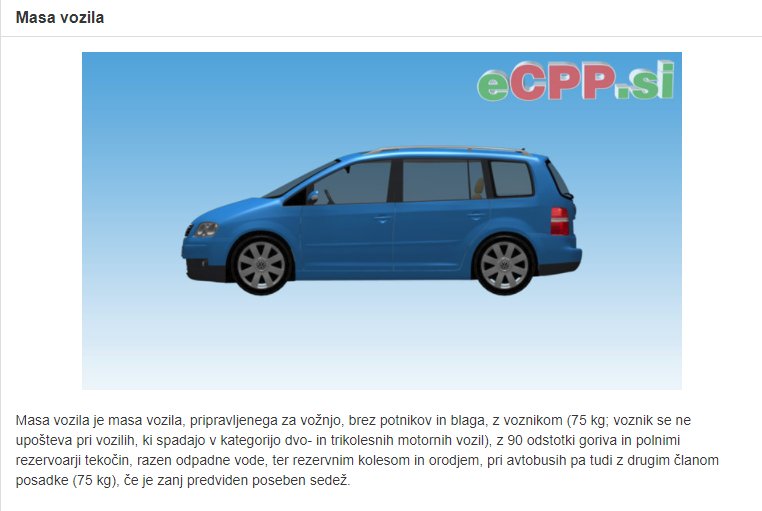 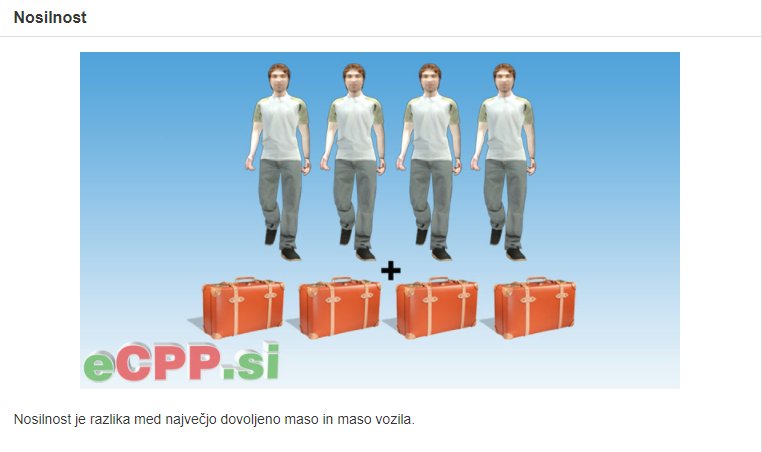 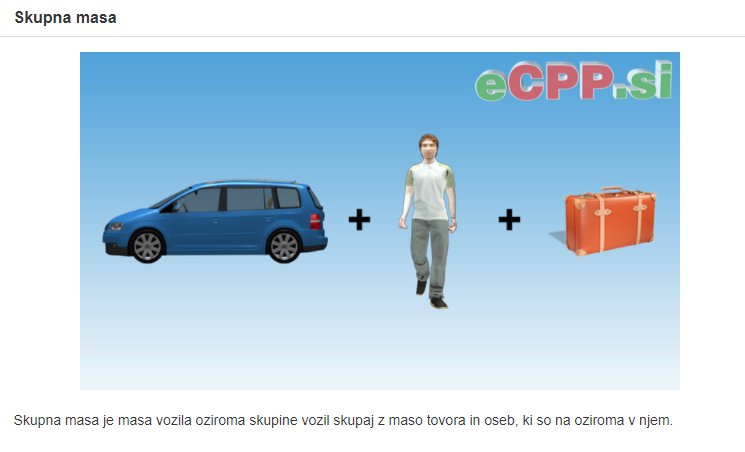 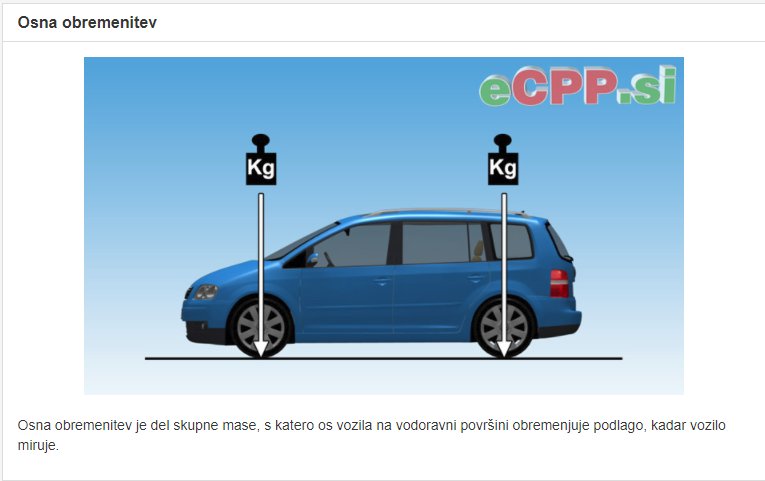 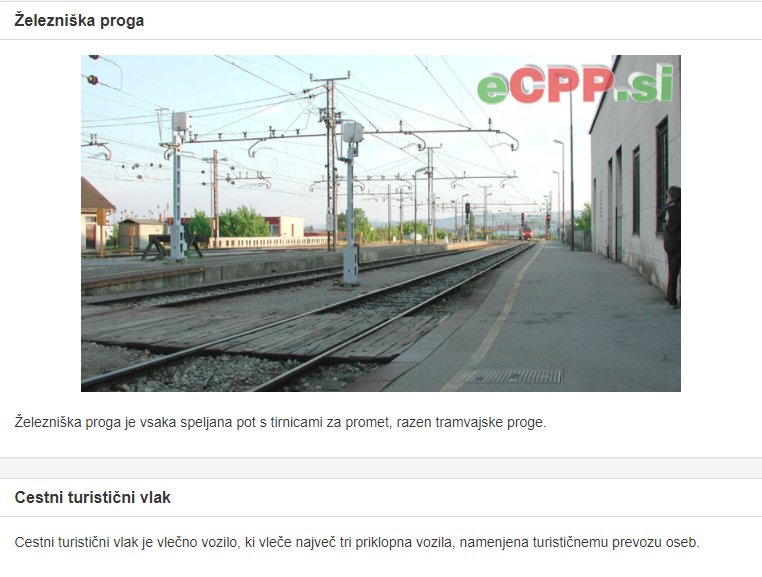 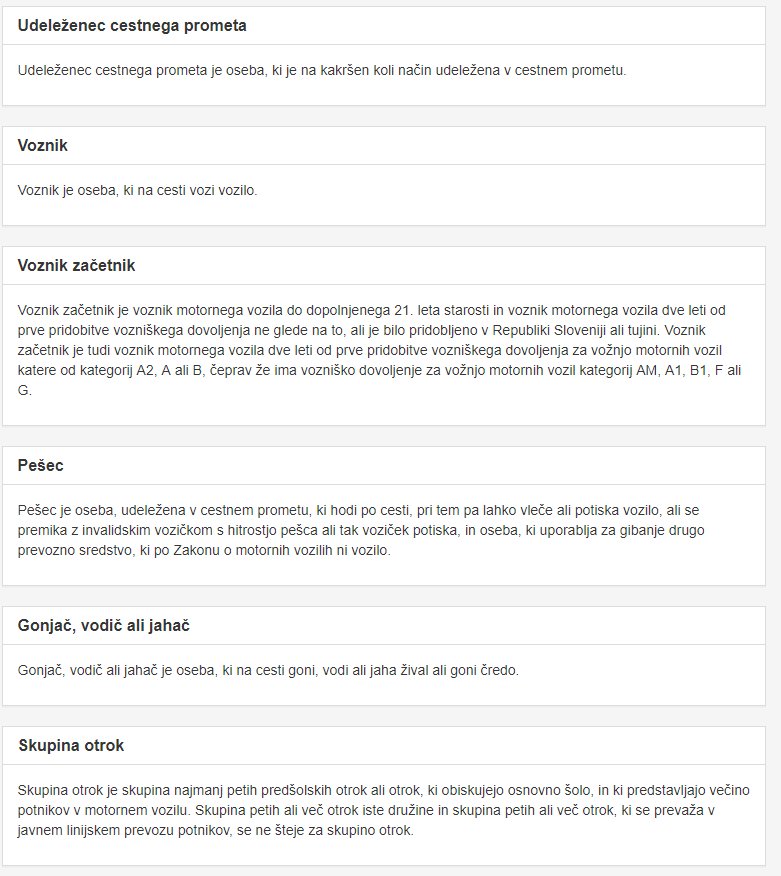 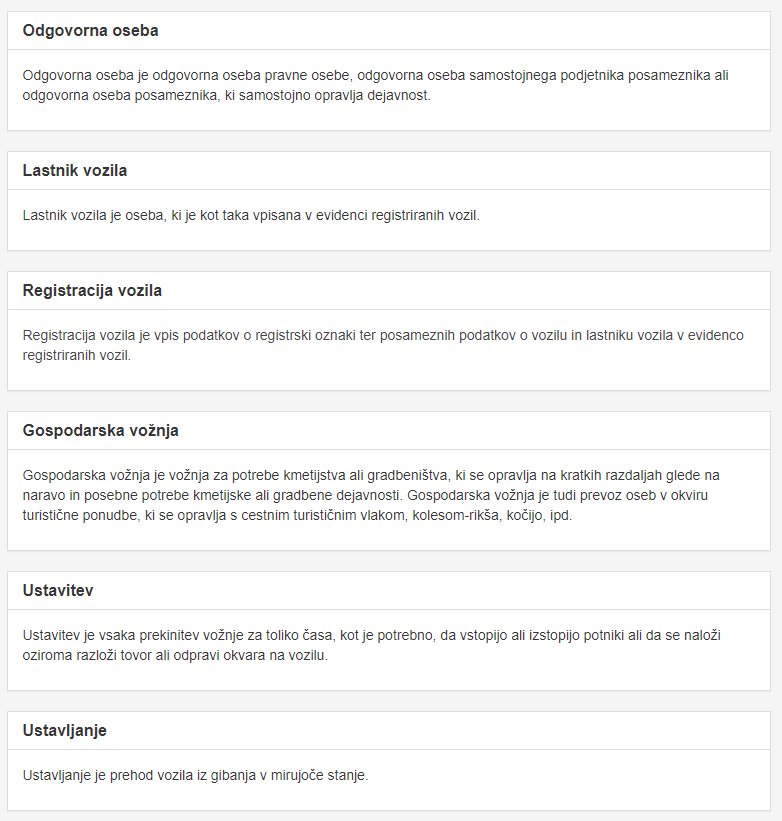 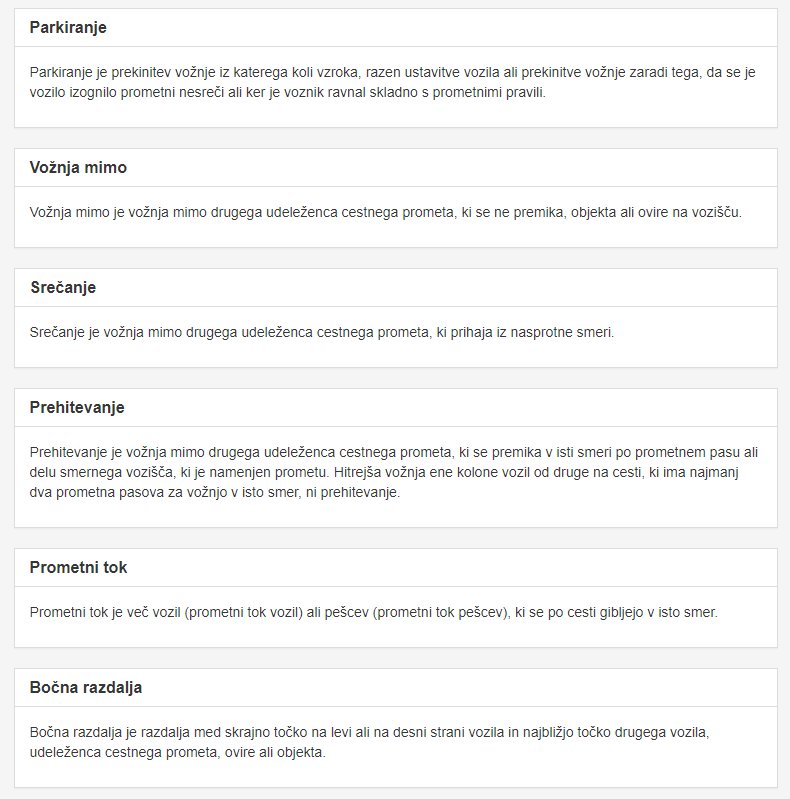 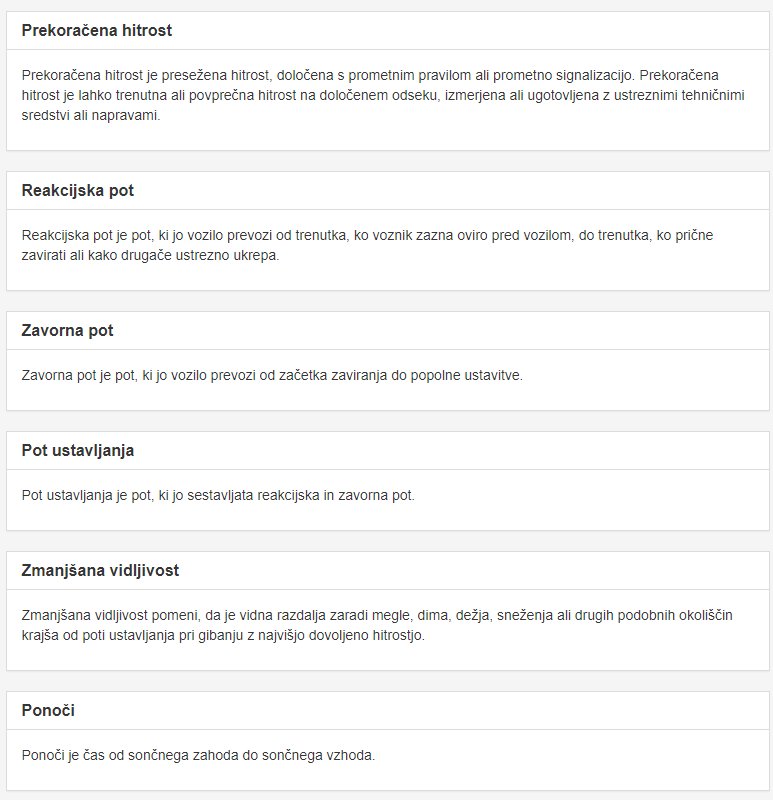 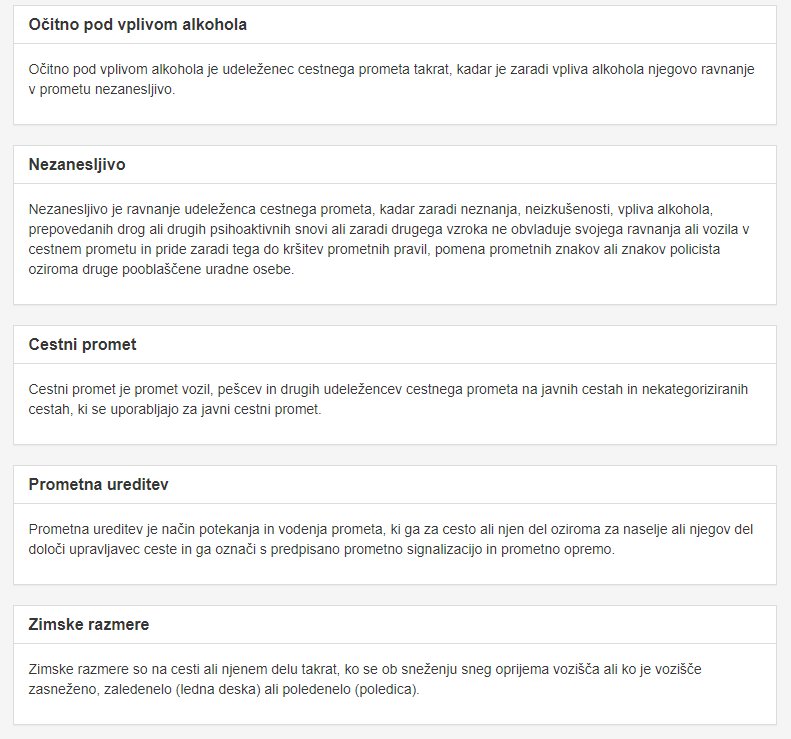 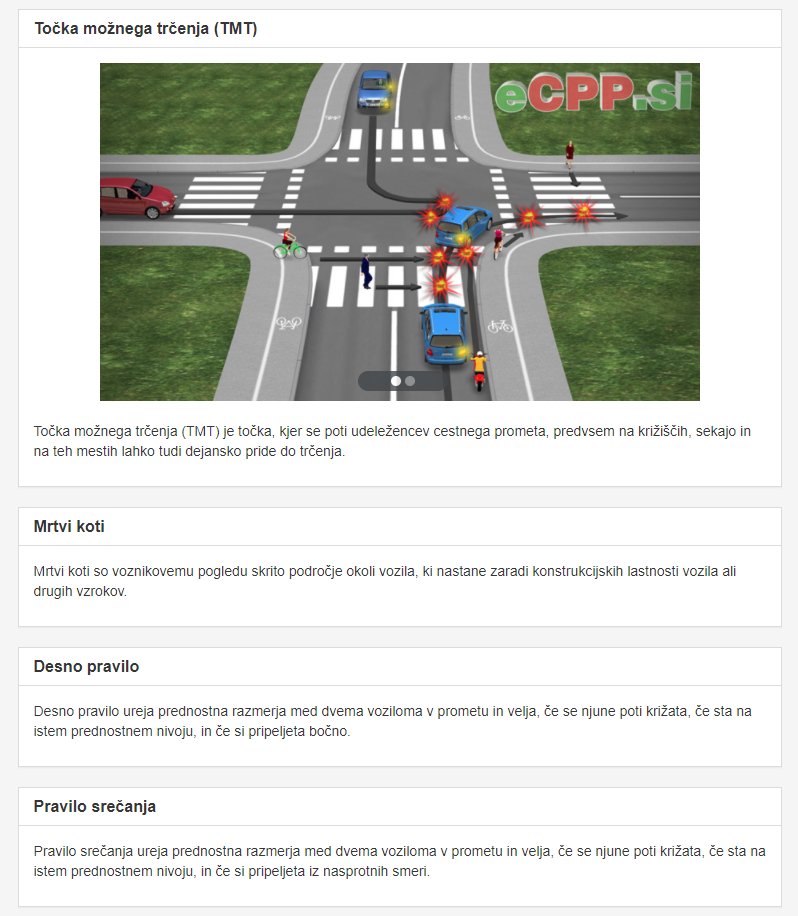 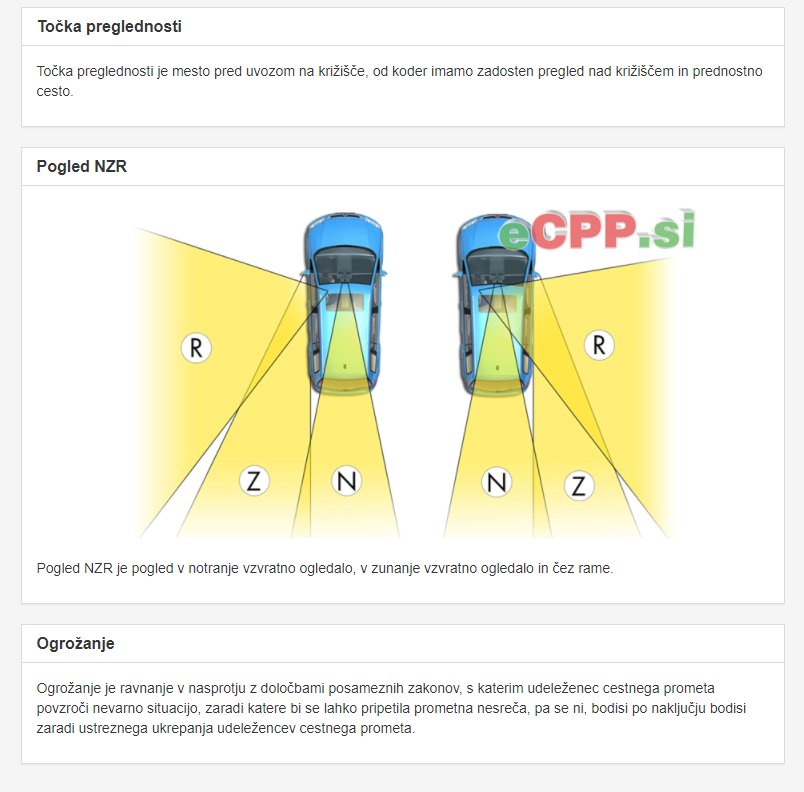 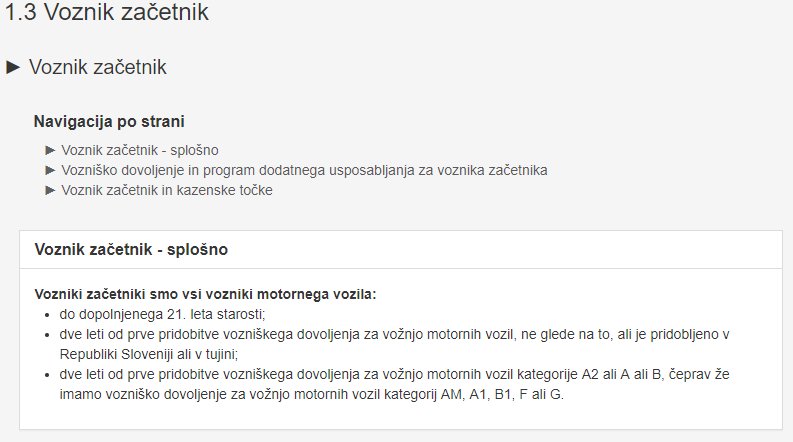 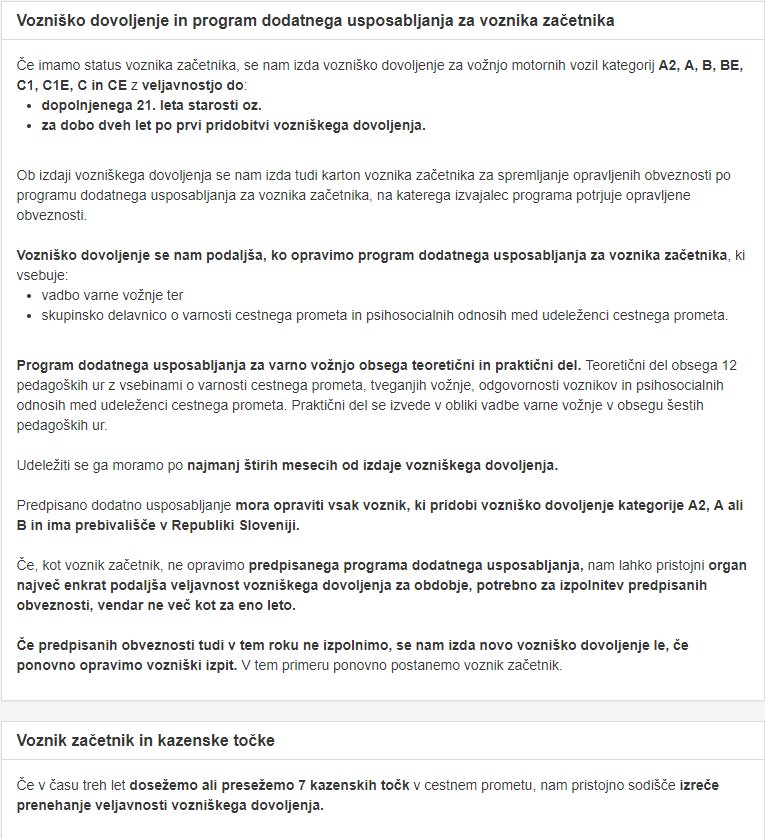 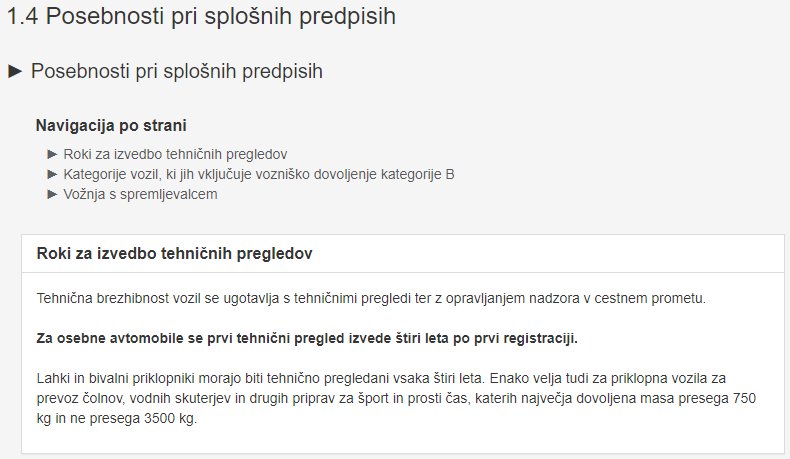 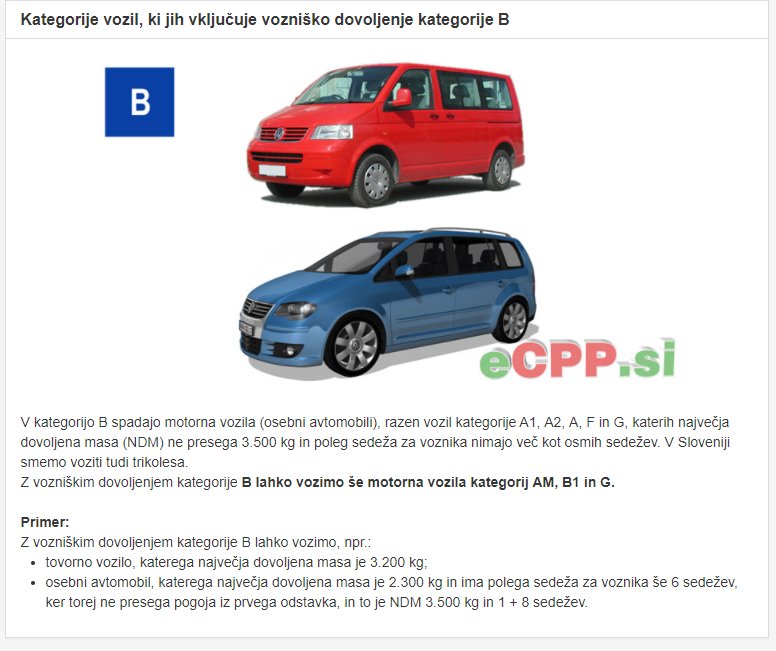 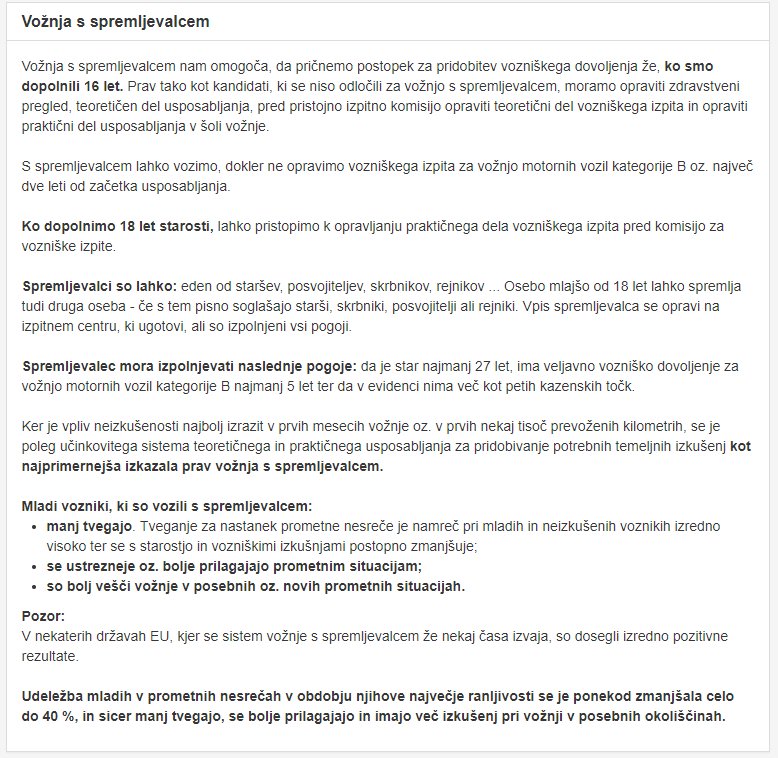 